 湘西土家族苗族自治州工业和信息化局2020年度部门整体支出绩效自评报告部门（单位）名称（盖章）：预算编码：601001评价方式：单位绩效自评评价机构：单位评价组报告时间：   2021  年  6  月湘西土家族苗族自治州工业和信息化局2020年度部门整体支出绩效评价报告一、基本情况（一）部门基本情况1.1部门基本情况州工信局是湘西土家族苗族自治州人民政府的工业经济主管部门，位于吉首市人民北路58号，单位性质为行政单位，统一社会信用代码为11433100006686154J。2019年12月中共湘西自治州委办公室、湘西自治州人民政府办公室发文州办【2019】101号文件，就湘西土家族苗族自治州工业和信息化局职责和机构编制进行了调整。州工信局调整职责情况如下：增加了承担全州军民融合发展综合协调和督导落实、国防科技工业相关职责，贯彻落实国家、省州有关酒类产业发展的政策法规和决策部署出尽全州酒类产业发展，将能源运行相关职责划入州发展和改革委员会；调整职责后的本单位内设办公室、军民融合和综合科、政策法规科、财务资产科、园区和产业集聚科、投资规划科技科、节能与综合利用科、人工智能与信息化产业科、运行监督科、煤炭管理办公室、酒业发展促进科等14个科室。下属独立核算全额拨款事业单位3家:（１）州企业服务中心；（２）州散装水泥办公室；（３）州墙体材料改革办公室。截止2020年12月31日，本部门经州编委核定的在职编制人数为91人（机关后勤服务全额拨款人员7人）。年末实有在职人员87人（行政机关人员26人。事业编制人员61人（参照公务员法管理人员27人、非参照公务员法管理人员34人））。1.2部门职责贯彻落实国家、省和州有关经济和信息化的方针、政策和法律、法规；起草工业和信息化领域的地方性法规、规章草案和政策，并对相关法律法规的执行情况进行监督检查。拟定并组织实施工业、信息化的发展专项规划，贯彻落实国家产业政策。研究提出推进产业结构调整、工业与相关产业融合发展及管理创新的政策建议；指导工业和信息化领域加强安全生产、质量管理和应急工作，协调减轻企业负担工作；协同有关部门做好全州维护企业稳定工作。负责全州工业和信息化领域的日常经济运行调节，编制并组织实施近期工业和信息化领域的经济运行调控目标、政策和措施；监测分析近期工业信息化领域的经济运行态势，统计并发布相关信息，统筹协调解决经济运行中的突出矛盾和问题，并提出政策建议。拟定全州新型工业化的发展战略，协调解决有关重大问题；推进信息化和工业化融合，推进高新技术与传统工业改造结合；推进全州国民经济和社会信号化。负责工业和信息化领域的国防动员有关工作；指导工业和信息化领域技术进步、技术创新；推进工业行业体制改革和管理创新，推进产学研结合和科研成果产业化；编制和组织实施技术改造规划，提出工业和信息化固定资产投资规模和方向。负责中小企业和非公有制经济发展的宏观指导；制定全州中小企业和非公有制经济中长期发展规划并组织实施；推进中小企业服务体系建设和全民创业；综合协调有关部门拟定促进中小企业和非公有制经济发展的改革措施，协调解决有关重大问题。承担工业企业的节能考核和监察工作；组织推进清洁生产工作；组织协调相关重大示范工程和相关新产品、新设备、新材料的推广应用。负责煤炭、电力、石油、天然气和原材料等经济运行保障要素的工业经济运行；指导生产企业物流外包，促进企业内部物流社会化。统筹推进经济和社会领域信息化工作；指导协调电子政务发展；推进全州信息化建设；协调全州工用通信网、互联网、广播电视网和其他专用通信网的规划和建设，促进网络资源共享。拟定全州信息安全发展战略、规划，指导、协调信息安全保障体系建设；指导监督有关部门重要信息系统与基础信息网络的安全保障工作；协助处理网络与信息安全的重大事件。负责推动软件业和信息服务业的发展，协调解决重大问题；推动软件公共服务体系建设；依法监督管理信息服务市场。承担全州装备科研生产重大事项；推进重大技术装备国产化；指导引进重大技术装备的消化创新。承担全州民爆物品安全生产许可和销售许可的监督管理。负责全州产业园区建设协调服务工作，拟定并组织实施园区发展规划和政策措施，指导园区产业合理布局，负责推进重点产业园区建设发展，推进园区公共设施建设，组织实施产业园区公共服务平台建设。负责工业和信息化招商项目的规划、开发、包装、发布、联络、洽谈工作，承担州本级工业和信息化招商引资工作；指导园区承接产业转移、开展产业工作。指导全州工业和信息化领域人才开发与培训工作。指导国有煤炭企业改革工作，促进煤炭行业产业结构调整，做好国有煤炭企业职工安置和维护职工队伍稳定工作。承担全州军民融合发展综合协调和督导落实、国防科技工业相关职责。贯彻落实国家、省、州有关酒类发展产业的政策法规和决策部署，促进全州酒类产业发展。组织拟订全州酒类产业发展政策和规划，计划并组织实施。指导全州酒类产业发展布局，负责全州酒类产业行业管理工作；牵头全州酒类产业发展综合协调服务和重大问题研究，统筹协调全州酒类产业项目建设，负责全州酒类项目专项资金申报管理。承办州人民政府办的其他事项。1.3  2020年重点工作任务今年以来，面对新冠肺炎疫情的严重冲击和错综复杂的宏观经济形势，在州委、州政府的坚强领导下，全州工信系统统筹疫情防控物资保障和企业复工复产，扎实做好“六稳”、“六保”工作，全面提升服务制造业高质量发展的能力和水平，锐意进取，真抓实干，推动工业经济加快恢复性增长，奋力交出一份高分报表。全州工业经济呈现前低后高、强劲回升的发展态势，工业对GDP增长的贡献率达49.4%，为全州经济社会发展提供强有力支撑。一是工业运行平稳增长。全州完成全部工业增加值164.3亿元，增长4.6%，较GDP增速高2.4个百分点；其中规模工业增加值77.1亿元，增长4.5%，增速较全国高1.7个百分点。二是工业投资高速增长。全州完成工业投资79.6亿元，增长38.7%，增速位列全省第一，较全州固定资产投资增速高32.6个百分点；技改投资增长22%，全省排名第二。三是企业入规成效显著。全州新增入规企业58家，占全州新增“四上企业”数量的32.6%，入规企业数量创近年来新高。四是招商引资量质齐升。全州引进工业落地项目42个，为年度任务的140%，新兴产业项目占比不断提高。围绕打好物资保障和复工复产攻坚战，医用防护服、医用口罩、医用酒精、额温枪等防护物资从无到有并快速扩产，医用口罩生产能力达300万支/日，防疫物资出口额占全州出口总额的20%。联合相关部门选派517名党员干部担任驻企防疫联络员，指导疫情防控，促进复工复产。（二）白酒产业链建设示范带动作用显著，编制专项规划，配套扶持政策，实施一批重点项目，全州白酒行业销售收入、税收贡献、品牌价值等指标均创历史新高。全州锂电池生产及配套企业达8家，锂电池产业产值同比增长160%，全年产值突破10亿元。吉盛科技、英特利、航硕机械等产业链上下游企业建成投产，智能小家电集群发展初步显现。微细球形铝粉向铝颜料、军用铝粉、铝基复合材料等产业链下游延伸、价值链高端迈进取得积极进展，新增2家省“民参军”企业。（三）深入开展“产业项目建设年”活动，发挥投资对工业增长的拉动作用，形成“开工一批、建设一批、投产一批”的项目推进格局。星际动力、安捷朗、金源3个“省100个重大产品创新”项目完成投资计划的154%，4项关键技术取得重大进展，累计申请发明专利20项。全州完成通信基础设施投资7.4亿元，为年度任务185%，建成5G基站1094个。（四）全州工业园区调规扩区工作取得积极进展，新建标准厂房155万平方米，完成投资79.1亿元，污水处理等配套设施日益完善。持续深化园区体制改革，推动出台《关于推进产业园区体制机制改革创新促进高质量发展的意见》。（五）工业招商专班专业化水平不断提高，体制机制不断完善，招商氛围日益浓厚。在广州、济南等地举办工业招商推介会，聚焦产业链建设，发布一批重点招商项目，加大优惠政策宣传力度，持续扩大我州工业招商影响力。全年引进工业项目42个、投资总额50.4亿元，美而特、浩然等一批项目当年建成投产，其中兆科新能源、众康电子、源研电子等5家企业实现“当年落地、当年投产、当年入规”。（六）推动州政发〔2020〕1号、州政发〔2020〕5号等重要政策落实，全面兑现设备补助、融资贴息等政策。产融协同效应日益显现，全州工业贷款余额同比增长13.1%。提高转贷应急资金运营效率，全年转贷金额将突破6亿元，有效平抑市场贷款利率，大大节约企业融资成本。加强《保障中小企业款项支付条例》宣贯，牵头抓好清欠工作，全州无分歧欠款实现清零。落实矿业“一口价”等电价优惠政策，全年电价优惠额度达1.92 亿元。（二）单位年度整体支出绩效目标今年以来，面对新冠肺炎疫情的严重冲击和错综复杂的宏观经济形势，在州委、州政府的坚强领导下，全州工信系统统筹疫情防控物资保障和企业复工复产，扎实做好“六稳”、“六保”工作，全面提升服务制造业高质量发展的能力和水平，锐意进取，真抓实干，推动工业经济加快恢复性增长，奋力交出一份高分报表。指标考核得分99.00。部门整体支出情况如下： 本年“三公经费”预算64.65万元，实际执行16.94万元。2020年公务接待费支出3.32万元，同比2019年4.22万元，下降21.33%，本局几年来接待经费支出呈明显下降趋势。   一般公共预算支出情况部门整体支出基本情况2020年，本局经批准的调整预算总收入金额合计9712.54万元，其中财政拨款收入8054.46万元，使用非财政拨款结余20.37万元，上年结转1332.08万元。本局2020年全年总支出7886.36万元，较2019年支出6994.69万元，增加891.67万元，增加比率为12.75%。年末结转和结余1826.17万元。（二）基本支出情况2020年，本局基本支出合计2450.42万元，其中人员经费2077.10万元，公用经费373.71万元；主要用于一般公共服务支出1175.91万元、教育支出114.11万元、社会保障和就业支出773.75万元、卫生健康支出53.32万元、资源勘探工业信息等支出242.28万元、住房保障支出91.44万元（住房公积金91.44万元），均按财政部门要求进行使用和管理。按科目分类年度工资福利支出1091.72万元，商品服务支出248.45万元，对个人与家庭补助支出985.37万元，资本性支出5.27万元、对企业补助120万元、支出合计2450.81万元。（三）项目支出情况1、项目支出情况2020年度本部门本级专项资金项目支出5435.55万元，比2019年项目支出4223.95万元增加1211.60万元，提高28.68%； 2019-2020年项目支出对比表2019年与2020项目支出明细对比情况表单位：万元2020年度本局项目支出5435.55万元，主要用于一般公共服务支出1904.27万元，教育支出90.67万元、科学技术支出81.12万元、社会保障和就业支出86.47万元、节能环保支出290.89万元、城乡社区支出5.00万元、资源勘探工业信息等支出1619.87、粮油物资储备支出1317.66万元、灾害防治及应急管理支出29.60万元、其他支出10万元。均按财政部门要求进行使用和管理。2020年度本局主要项目支出科目为;1、工资福利支出91.79万元，其中机关事业单位基本养老保险缴费11.57万元、职工基本医疗保险缴费68.95万元、公务员医疗补助缴费0.74万元、其他社会保险0.67万元、住房公积金9.86万元；2、商品和服务支出2333.55万元，其中办公费20.65万元、印刷费16.60万元、手续费0.15万元、水费5.30万元、电费3.26万元、邮电费2.15万元、差旅费40.24万元、维修（护）费61.18万元、会议费25.74万元、培训费0.68万元、公务接待1.69万元、劳务费25.12万元、委托业务费33.5万元、工会费0.5万元、福利费20.66万元、公务用车运行维护费5.59万元、其他交通费15.53万元、其他商品和服务支出2055.01万元；3、对个人和家庭的补足367.99万元，其中抚恤金86.47万元、生活补助7.68万元、医疗补助22.02万元、奖励金204.55万元、其他对个人和家庭的补足47.26万元；4、资本性支出58.47万元，其中办公共设备购置3.02万元、专用设备购置10.45万元、大型修缮45万元；5、对企业补助支出2583.75万元，其中费用补贴2421.81万元、其他对企业补助161.94万元三、政府性基金预算支出情况2020年，本局经批准的政府性基金金额合计5.00万元，是财政拨款收入5.00万元，上年无结转。本局2020年政府性基金预算支出5.00万元，其中：工资福利支出1.75万元，住房公积金1.75万元；商品和服务支出3.25万元，其中办公费0.27万元、印刷费0.56万元、水费0.69万元、电费0.37万元、公务接待费0.06万元、劳务费0.53万元、公务用车运行维护费0.03万元、其他商品和服务支出0.74万元。年末结转和结余0万元。四、国有资本经营预算支出情况本局国有资本经营预算支出。五、社会保险基金预算支出情况本局无社会保险基金预算支出。六、部门整体支出绩效情况（一）绩效自评目的、对象和范围根据《湘西自治州财政局关于开展2020年度州直预算部门（单位）整体支出绩效自评工作的通知》（州财绩〔2021〕8号）要求，就本局2020年度预算编制、执行、资金管理使用实际效果、绩效自评等及时、全面的开展绩效自评工作。对本年度资金使用情况、日常组织管理情况、绩效目标及完成情况进行自我衡量，了解资金使用是否达到预期目标、资金管理是否规范、资金使用是否有效，检验资金支出效率和效果，分析存在问题和原因，及时总结经验，完善管理，有效提高资金管理水平和使用效益。（二）绩效自评原则、依据、评价方法1、本次绩效自评遵循科学公正、统筹兼顾、激励约束、公开透明的基本原则。2、本次绩效评价的主要依据（1）《湘西自治州财政局关于开展2020年度州直预算部门（单位）整体支出绩效自评工作的通知》（州财绩〔2021〕8号）；《湘西自治州财政局关于开展2020年度州直预算部门（单位）项目支出绩效自评工作的通知》（州财绩〔2021〕9号）。（2）湘西自治州工业和信息化局2020年主要工作任务。（3）湘西自治州工业和信息化局部门职责职能。3、评价方法  本次绩效评价为本局自评。（三）部门整体支出绩效目标完成情况 在州委、州政府的坚强领导下，全州工信系统统筹疫情防控物资保障和企业复工复产，扎实做好“六稳”、“六保”工作，全面提升服务制造业高质量发展的能力和水平。支持配合生态环境保护督察“回头看”、国家级高新区创建等重点工作。我州为全省提前完成“散乱污”企业整治工作的3个市州之一。深化“放管服”改革优化营商环境工作位列全州第三名、荣获二等奖。指标考核得分99.00部门整体支出情况如下：2020年本部门本年收入总额8360.08万元较2019年收入4998.45万元增加3361.62万元，一般公共预算财政拨款8054.46万元较2019年拨款收入4698.05万元增加3356.41万元，提高71.44%；本年支出总计7886.36万元，较2019年支出6994.69万元增加891.67万元，提高12.75%。本年本部门贯彻中央八项规定，减少不必要的开支，本年基本支出较上年减少319.92万元；项目支出较上年增加1211.60万元。2020年度本部门本年享受社会保险待遇的人数91人，发生社会保险支出299.25万元，其中基本养老保险缴费支出118.20万元，职工基本医疗保险发生98.21万元，其他社会保障缴费12.84万元。（四）绩效评价情况1、产出指标（50分）1.1数量指标（17分，得17）（1）工业增加值。全州完成全部工业增加值164.3亿元，增长4.6%，较GDP增速高2.4个百分点.。（2）新增入规企业。全州新增入规企业58家，占全州新增“四上企业”数量的32.6%，入规企业数量创近年来新高。（3）招商引资。全州引进工业落地项目42个，为年度任务的140%，新兴产业项目占比不断提高。（4）完成工业投资。全州工业园区调规扩区工作取得积极进展，新建标准厂房155万平方米，完成投资79.1亿元，污水处理等配套设施日益完善，在全省园区综合评价考核中实现整体提升，全州工业园区综合实力大幅提高。1.2质量指标（1）预算资金使用到位率。2020年财政预算资金8360.08万元，全年整体支出合计7886.36万元，预算完成率94.33%。（2）营商环境持续优化升级，全面兑现设备补助、融资贴息等政策。产融协同效应日益显现，落实矿业“一口价”等电价优惠政策，全年电价优惠额度达1.92 亿元，降低企业经营成本成效明显。（3）优势产业链已形成，白酒产业链建设示范带动作用显著，编制专项规划，配套扶持政策，实施一批重点项目矿业经济绿色化智能化转型步伐加快。（4）绩效目标合理性。本局2020年所设立的整体绩效目标依据充分，符合客观实际；本局2020年度预算资金的使用严格按照部门的目标所涉及的业务范围和计划执行，本局目标设定符合本局的工作职责并圆满完成了2020年的绩效目标。1.3时效指标（1）重点工作完成率。本局全年围绕2020年重点任务和目标落实支出工作，并圆满完成了本局的各项工作目标，重点支出工作安排完成率100%。（2）重要精神传达及时率。2020年本局重点学习党的十九届五中全会精神、习近平总书记考察湖南重要讲话精神和《习近平谈治国理政》第三卷等内容，重要精神传达及时率100%。1.4成本指标在职人员控制率。2020年本局共有编制91人，2020年末实有在职人数为87，本年度本局在职人员控制率为95.60%。公用经费控制率。2020年公用经费预算373.15万元，实际执行373.15万元。公用经费控制率100%。三公经费控制率。2020年局三公经费预算64.65万元，本年三公经费实际开支16.94万元，其中公务接待开支3.32万元、因公出国出境费0元，公务用车维护费13.62万元。三公经费控制率为26.2%。政府采购执行率。2020年政府采购预算78.85万元，实际执行74.69万元。固定资产利用率。本局加强资产管理，充分利用现有固定资产，固定资产利用率为100%。2、效益指标（30分）2.1经济效益全州工业经济呈现前低后高、强劲回升的发展态势，工业对GDP增长的贡献率达49.4%，。全州完成全部工业增加值164.3亿元，增长4.6%，较GDP增速高2.4个百分点；其中规模工业增加值77.1亿元，增长4.5%，增速较全国高1.7个百分点 ，工业运行平稳发展。为全州经济社会发展提供了强有力支撑。 2.2社会效益分析2020年，在州委、州政府的坚强领导下，充分发挥宏观政策导向作用，聚焦制约工业稳增长、制造业高质量发展的痛点堵点难点，精准发力，推动出台了深化园区体制改革、促进中小企业复工复产、推动白酒产业高质量发展等系列政策，以政策精准有效供给为全州工业经济加快恢复性增长保驾护航，全年转贷金额突破6亿元，；产融协同效应日益显现，落实矿业“一口价”等电价优惠政策，全年电价优惠额度达1.92 亿元，提振企业发展信心为全州经济社会快速发展做出了积极贡献。2.3、生态效益和可持续性分析深入开展“产业项目建设年”活动，发挥投资对工业增长的拉动作用，形成“开工一批、建设一批、投产一批”的项目推进格局。先伟龙源、众鑫科技、昊宏等一批重点项目加快推进，惠康、兆科新能源、众康电子等一批项目建成投产，。星际动力、安捷朗、金源3个“省100个重大产品创新”项目完成投资计划的154%，4项关键技术取得重大进展，累计申请发明专利20项。全州完成通信基础设施投资7.4亿元，为年度任务185%，建成5G基站1094个。积极支持配合生态环境保护督察“回头看”、为我州全省提前完成“散乱污”企业整治做出了积极贡献3、满意度指标（10分）2020年，本局在州委、州政府的坚强领导下，全局干部职工切实转变工作作风，得到各级部门及领导的一致好评；全州工信系统统筹疫情防控物资保障和企业复工复产，扎实做好“六稳”、“六保”工作得到了广大群众的支持，为全面提升服务制造业高质量发展的能力和水平有了坚实的基础，锐意进取，真抓实干，推动工业经济加快恢复性增长，为广大人民群众奋力交出了一份社会公众满意的答卷七、综合评价情况及评价结论通过此次绩效自评，本局部门整体支出绩效自评得分为99分，其中：年度资金总额10分，产出指标49分，效益指标30分，满意度指标10分，本局评价结果等次为“优”。详细评价情况见附件2【湘西州工业和信息化局整体支出绩效评价自评表】八、主要经验做法、存在的问题及原因分析主要做法（1）细化预算编制工作，认真做好预算的编制。进一步加强预算绩效管理意识，严格按照预算编制的相关制度和要求进行预算编制，优先保障固定性的、相对刚性的费用支出项目，进一步提高预算编制的科学性、严谨性和可控性。 （2）加强财务管理，严格财务审核。在费用报账支付时，按照预算编制时的金额和用途进行资金使用审核、列报支付、财务核算，杜绝超支现象的发生。 （3）加强绩效评价结果的应用，促进预算项目规范有序开展。将绩效评价结果及时通报承担的科局室，对于评价结果较好的项目予以支持，激励其更好地开展工作；对评价发现问题、达不到绩效目标或评价结果较差的项目予以纠正，充分发挥财政资金使用效益。 2、存在问题7.1存在的问题1、本局2020年度年初预算数为1685.89万元，后期追加预算6368.56 万元，调整预算是年初预算的3.78倍，主要是调增粮油物资储备支出1317.66万元、资源勘探工业信息等支出1862.14万元及社会保障和就业支出860.22万元。2、2020年，本部门预算完成率只有94.33%，预算完成率未达标；本部门2020年整体资金支出较2019年增加891.67万元，提高12.75%，但基本支出减少319.92万元，降低11.55%。主要是油物资储备等项目增加。本部门年初预算安排公用经费总额292.62万元，实际支出公用经费总额373.5万元，公用经费控制率为1.27倍。两项指标均未达标，影响本部门本年绩效评分和评价等级。7.2下一步改进措施1、坚持公用经费管理的规范性和科学性，要加强公用经费支出预算编制的科学性，逐步试探建立定额标准，使公用经费的预算编制有据可依、科学合理；在使用过程中细化支出预算，提高支出的科学性，要紧紧围绕落实中央“八项规定”和厉行勤俭节约，反对铺张浪费的有关要求，要本着“厉行节约，强化管理、制度约束”的原则，优化调整经费支出，严格控制办公、会议、差旅、培训、公务用车购置和维护等费用，切实做到勤俭节约。2、2020年，是承上启下的关键一年，实施制造强州战略，支撑工业持续增长的动力仍需培育和加强，需在2021年继续保持对工业发展资金的支出，贯彻落实“三高四新”战略，落实州委“562”发展思路，大力实施新型工业“191”工程，继续做好“六稳”工作、落实“六保”任务，统筹推进现代园区体系、现代产业体系和现代服务体系。3、部门整体目标设定了较多的定量目标，但在部门个性化目标设置上有尚有欠缺，必须不断完善本单位部门整体绩效目标以及项目的个性化绩效指标，确保目标可行，绩效指标明确并与部门工作和职责相关及适宜。（1）项目绩效目标设定的科学性、合理性有待加强。三级绩效指标名称设置不够规范，绩效指标类型设定不够规范、准确，设定的绩效指标指向不够明确，无法突出部门职责职能和工作重点方向；（2）各项工作推进力度还需加大。部分年初计划开展的工作推进缓慢，导致年初设定目标未能完成；（3）预算不够精准。由于年初对部分工作的不可预见性，在执行的过程中对部分项目内容进行调整。 2、改进措施（1）加强绩效管理，科学设置绩效指标，将预算绩效工作抓好抓实；（2）对各项工作提前谋划，统筹安排，合理配置，不断完善支出结构，加快支出进度，提高资金使用率，确保绩效目标的实现；（3）加强财务规范化管理，增强内部预算控制意识，全力推进预算科学化、精细化，突出绩效优先，严格按照相关制度和要求合理编制预算。 九、有关建议财政部门要加强对各部门有针对性地指导或培训，完善优化各单位的绩效指标制定，使绩效目标不断趋于完善，设定更加贴合实际，更具可操作性和科学性，提升各部门绩效目标质量，实现各部门整体绩效的高效管理。十、绩效自评结果拟应用和公开情况2021年将进一步加大预算绩效管理力度，扎实开展预算绩效管理工作，将预算绩效自评结果作为改进预算管理和安排以后年度预算的重要依据。在今后编制预算时，不断完善绩效评价指标，及时调整和优化我局以后年度预算支出的方向和结构，合理配置资源，加强财务管理，强化资金使用的监督检查和跟踪问效，进一步完善内部预算管理制度、内部财务管理制度和内部控制制度，切实提高本中心管理水平、财政资金使用效益和部门工作效率。我部门将按照规定及时在本部门的门户网站政务信息公开栏目上及时公开本部门绩效自评结果，接受社会公众对本部门的监督。十一、其他需要说明的问题无报告附以下附件：附件1、州级预算部门整体支出绩效评价基础数据表附件2、2020年度州级预算部门整体支出绩效自评表附件3、关于开展2020年度州直预算部门整体支出绩效自评的通知湘西土家族苗族自治州工业和信息化局                             二〇二一年六月一十一日附件2州级预算部门整体支出绩效评价基础数据表说明：项目支出需要填报除基本支出以外的所有项目支出情况，公用经费填报基本支出中的一般商品和服务支出。单位负责人签字：            填表人：龙景庚    联系电话：18974377486              填报日期：2021年5月31日附件3州级预算部门整体支出绩效自评表（2020年度）单位负责人签字：           填表人：龙景庚        联系电话：18974377486         填报日期：2021年6月10日附件3、关于开展2020年度州直预算部门整体支出绩效自评的通知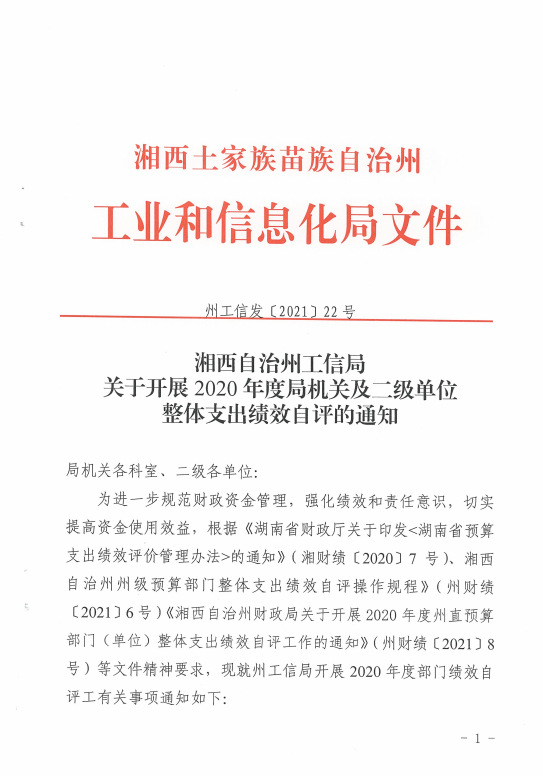 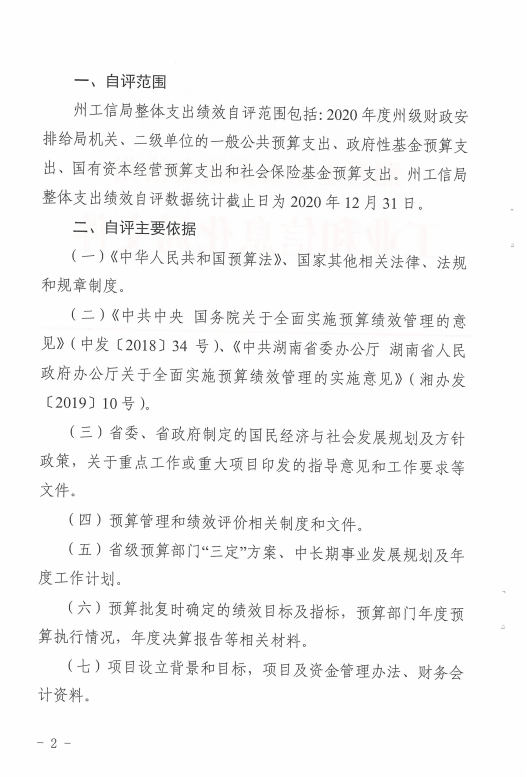 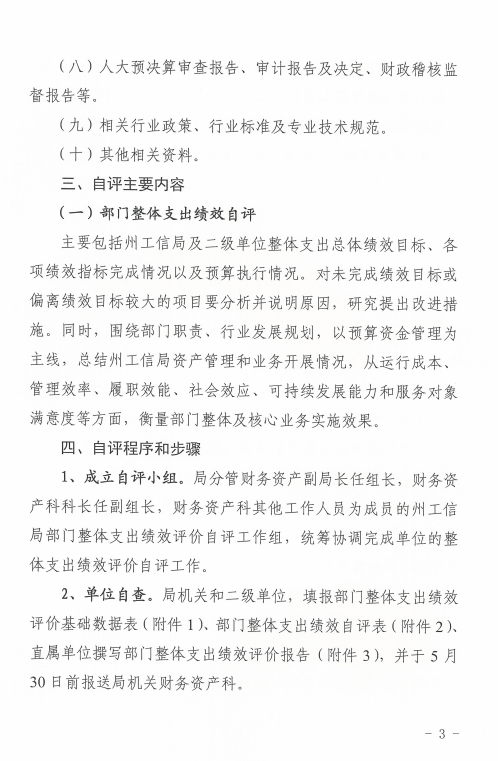 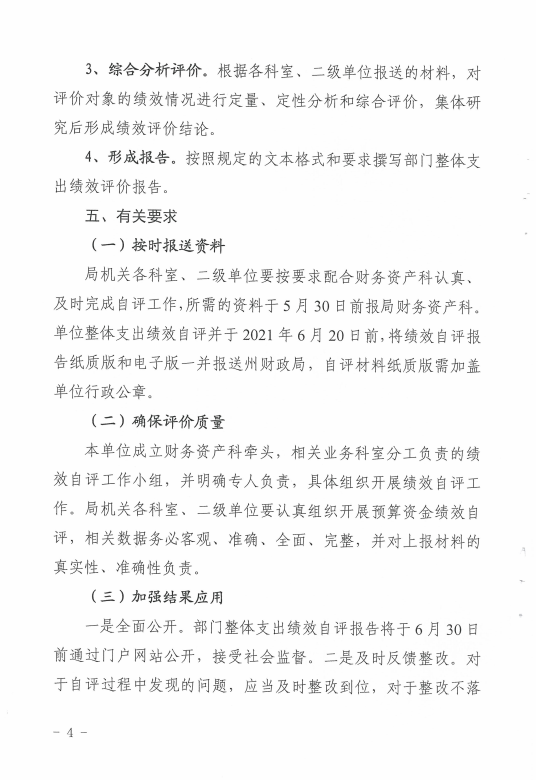 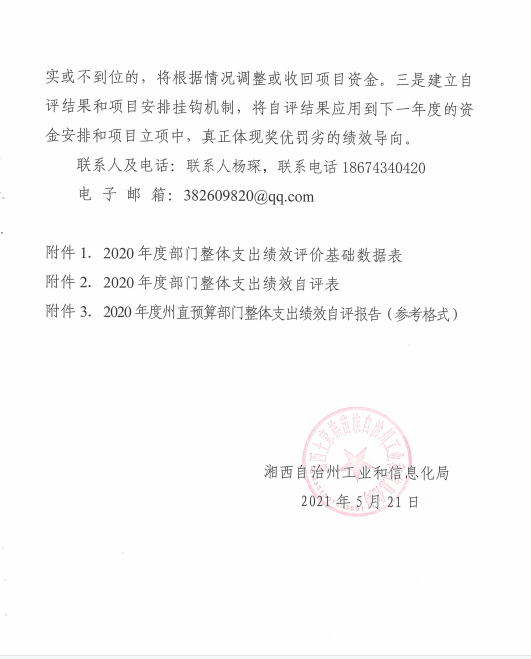 一、部门（单位）基本概况一、部门（单位）基本概况一、部门（单位）基本概况一、部门（单位）基本概况一、部门（单位）基本概况一、部门（单位）基本概况一、部门（单位）基本概况一、部门（单位）基本概况一、部门（单位）基本概况一、部门（单位）基本概况一、部门（单位）基本概况一、部门（单位）基本概况一、部门（单位）基本概况一、部门（单位）基本概况一、部门（单位）基本概况联系人联系人田华田华田华田华田华田华联系电话187974500751879745007518797450075187974500751879745007518797450075人员编制人员编制919191919191实有人数878787878787职能职责概述职能职责概述湘西自治州工业和信息化局是湘西土家族苗族自治州人民政府的工业经济主管部门，统一社会信用代码为11433100006686154J。本单位的主要职责是：贯彻落实国家产业政策，研究提出推进产业结构调整、工业与相关产业融合发展及管理创新的政策建议；负责全州工业和信息化领域的日常经济运行调节；指导工业和信息化领域加强安全生产、质量管理和应急工作，协调减轻企业负担工作；拟定全州新型工业化的发展战略，协调解决有关重大问题；推进信息化和工业化融合，推进高新技术与传统工业改造结合；统筹推进经济和社会领域信息化工作；承担全州军民融合发展综合协调和督导落实、国防科技工业相关职责；贯彻落实国家、省州有关酒类产业发展的政策法规和决策部署促进全州酒类产业发展；承办州人民政府交办的其他事项等职责。湘西自治州工业和信息化局是湘西土家族苗族自治州人民政府的工业经济主管部门，统一社会信用代码为11433100006686154J。本单位的主要职责是：贯彻落实国家产业政策，研究提出推进产业结构调整、工业与相关产业融合发展及管理创新的政策建议；负责全州工业和信息化领域的日常经济运行调节；指导工业和信息化领域加强安全生产、质量管理和应急工作，协调减轻企业负担工作；拟定全州新型工业化的发展战略，协调解决有关重大问题；推进信息化和工业化融合，推进高新技术与传统工业改造结合；统筹推进经济和社会领域信息化工作；承担全州军民融合发展综合协调和督导落实、国防科技工业相关职责；贯彻落实国家、省州有关酒类产业发展的政策法规和决策部署促进全州酒类产业发展；承办州人民政府交办的其他事项等职责。湘西自治州工业和信息化局是湘西土家族苗族自治州人民政府的工业经济主管部门，统一社会信用代码为11433100006686154J。本单位的主要职责是：贯彻落实国家产业政策，研究提出推进产业结构调整、工业与相关产业融合发展及管理创新的政策建议；负责全州工业和信息化领域的日常经济运行调节；指导工业和信息化领域加强安全生产、质量管理和应急工作，协调减轻企业负担工作；拟定全州新型工业化的发展战略，协调解决有关重大问题；推进信息化和工业化融合，推进高新技术与传统工业改造结合；统筹推进经济和社会领域信息化工作；承担全州军民融合发展综合协调和督导落实、国防科技工业相关职责；贯彻落实国家、省州有关酒类产业发展的政策法规和决策部署促进全州酒类产业发展；承办州人民政府交办的其他事项等职责。湘西自治州工业和信息化局是湘西土家族苗族自治州人民政府的工业经济主管部门，统一社会信用代码为11433100006686154J。本单位的主要职责是：贯彻落实国家产业政策，研究提出推进产业结构调整、工业与相关产业融合发展及管理创新的政策建议；负责全州工业和信息化领域的日常经济运行调节；指导工业和信息化领域加强安全生产、质量管理和应急工作，协调减轻企业负担工作；拟定全州新型工业化的发展战略，协调解决有关重大问题；推进信息化和工业化融合，推进高新技术与传统工业改造结合；统筹推进经济和社会领域信息化工作；承担全州军民融合发展综合协调和督导落实、国防科技工业相关职责；贯彻落实国家、省州有关酒类产业发展的政策法规和决策部署促进全州酒类产业发展；承办州人民政府交办的其他事项等职责。湘西自治州工业和信息化局是湘西土家族苗族自治州人民政府的工业经济主管部门，统一社会信用代码为11433100006686154J。本单位的主要职责是：贯彻落实国家产业政策，研究提出推进产业结构调整、工业与相关产业融合发展及管理创新的政策建议；负责全州工业和信息化领域的日常经济运行调节；指导工业和信息化领域加强安全生产、质量管理和应急工作，协调减轻企业负担工作；拟定全州新型工业化的发展战略，协调解决有关重大问题；推进信息化和工业化融合，推进高新技术与传统工业改造结合；统筹推进经济和社会领域信息化工作；承担全州军民融合发展综合协调和督导落实、国防科技工业相关职责；贯彻落实国家、省州有关酒类产业发展的政策法规和决策部署促进全州酒类产业发展；承办州人民政府交办的其他事项等职责。湘西自治州工业和信息化局是湘西土家族苗族自治州人民政府的工业经济主管部门，统一社会信用代码为11433100006686154J。本单位的主要职责是：贯彻落实国家产业政策，研究提出推进产业结构调整、工业与相关产业融合发展及管理创新的政策建议；负责全州工业和信息化领域的日常经济运行调节；指导工业和信息化领域加强安全生产、质量管理和应急工作，协调减轻企业负担工作；拟定全州新型工业化的发展战略，协调解决有关重大问题；推进信息化和工业化融合，推进高新技术与传统工业改造结合；统筹推进经济和社会领域信息化工作；承担全州军民融合发展综合协调和督导落实、国防科技工业相关职责；贯彻落实国家、省州有关酒类产业发展的政策法规和决策部署促进全州酒类产业发展；承办州人民政府交办的其他事项等职责。湘西自治州工业和信息化局是湘西土家族苗族自治州人民政府的工业经济主管部门，统一社会信用代码为11433100006686154J。本单位的主要职责是：贯彻落实国家产业政策，研究提出推进产业结构调整、工业与相关产业融合发展及管理创新的政策建议；负责全州工业和信息化领域的日常经济运行调节；指导工业和信息化领域加强安全生产、质量管理和应急工作，协调减轻企业负担工作；拟定全州新型工业化的发展战略，协调解决有关重大问题；推进信息化和工业化融合，推进高新技术与传统工业改造结合；统筹推进经济和社会领域信息化工作；承担全州军民融合发展综合协调和督导落实、国防科技工业相关职责；贯彻落实国家、省州有关酒类产业发展的政策法规和决策部署促进全州酒类产业发展；承办州人民政府交办的其他事项等职责。湘西自治州工业和信息化局是湘西土家族苗族自治州人民政府的工业经济主管部门，统一社会信用代码为11433100006686154J。本单位的主要职责是：贯彻落实国家产业政策，研究提出推进产业结构调整、工业与相关产业融合发展及管理创新的政策建议；负责全州工业和信息化领域的日常经济运行调节；指导工业和信息化领域加强安全生产、质量管理和应急工作，协调减轻企业负担工作；拟定全州新型工业化的发展战略，协调解决有关重大问题；推进信息化和工业化融合，推进高新技术与传统工业改造结合；统筹推进经济和社会领域信息化工作；承担全州军民融合发展综合协调和督导落实、国防科技工业相关职责；贯彻落实国家、省州有关酒类产业发展的政策法规和决策部署促进全州酒类产业发展；承办州人民政府交办的其他事项等职责。湘西自治州工业和信息化局是湘西土家族苗族自治州人民政府的工业经济主管部门，统一社会信用代码为11433100006686154J。本单位的主要职责是：贯彻落实国家产业政策，研究提出推进产业结构调整、工业与相关产业融合发展及管理创新的政策建议；负责全州工业和信息化领域的日常经济运行调节；指导工业和信息化领域加强安全生产、质量管理和应急工作，协调减轻企业负担工作；拟定全州新型工业化的发展战略，协调解决有关重大问题；推进信息化和工业化融合，推进高新技术与传统工业改造结合；统筹推进经济和社会领域信息化工作；承担全州军民融合发展综合协调和督导落实、国防科技工业相关职责；贯彻落实国家、省州有关酒类产业发展的政策法规和决策部署促进全州酒类产业发展；承办州人民政府交办的其他事项等职责。湘西自治州工业和信息化局是湘西土家族苗族自治州人民政府的工业经济主管部门，统一社会信用代码为11433100006686154J。本单位的主要职责是：贯彻落实国家产业政策，研究提出推进产业结构调整、工业与相关产业融合发展及管理创新的政策建议；负责全州工业和信息化领域的日常经济运行调节；指导工业和信息化领域加强安全生产、质量管理和应急工作，协调减轻企业负担工作；拟定全州新型工业化的发展战略，协调解决有关重大问题；推进信息化和工业化融合，推进高新技术与传统工业改造结合；统筹推进经济和社会领域信息化工作；承担全州军民融合发展综合协调和督导落实、国防科技工业相关职责；贯彻落实国家、省州有关酒类产业发展的政策法规和决策部署促进全州酒类产业发展；承办州人民政府交办的其他事项等职责。湘西自治州工业和信息化局是湘西土家族苗族自治州人民政府的工业经济主管部门，统一社会信用代码为11433100006686154J。本单位的主要职责是：贯彻落实国家产业政策，研究提出推进产业结构调整、工业与相关产业融合发展及管理创新的政策建议；负责全州工业和信息化领域的日常经济运行调节；指导工业和信息化领域加强安全生产、质量管理和应急工作，协调减轻企业负担工作；拟定全州新型工业化的发展战略，协调解决有关重大问题；推进信息化和工业化融合，推进高新技术与传统工业改造结合；统筹推进经济和社会领域信息化工作；承担全州军民融合发展综合协调和督导落实、国防科技工业相关职责；贯彻落实国家、省州有关酒类产业发展的政策法规和决策部署促进全州酒类产业发展；承办州人民政府交办的其他事项等职责。湘西自治州工业和信息化局是湘西土家族苗族自治州人民政府的工业经济主管部门，统一社会信用代码为11433100006686154J。本单位的主要职责是：贯彻落实国家产业政策，研究提出推进产业结构调整、工业与相关产业融合发展及管理创新的政策建议；负责全州工业和信息化领域的日常经济运行调节；指导工业和信息化领域加强安全生产、质量管理和应急工作，协调减轻企业负担工作；拟定全州新型工业化的发展战略，协调解决有关重大问题；推进信息化和工业化融合，推进高新技术与传统工业改造结合；统筹推进经济和社会领域信息化工作；承担全州军民融合发展综合协调和督导落实、国防科技工业相关职责；贯彻落实国家、省州有关酒类产业发展的政策法规和决策部署促进全州酒类产业发展；承办州人民政府交办的其他事项等职责。湘西自治州工业和信息化局是湘西土家族苗族自治州人民政府的工业经济主管部门，统一社会信用代码为11433100006686154J。本单位的主要职责是：贯彻落实国家产业政策，研究提出推进产业结构调整、工业与相关产业融合发展及管理创新的政策建议；负责全州工业和信息化领域的日常经济运行调节；指导工业和信息化领域加强安全生产、质量管理和应急工作，协调减轻企业负担工作；拟定全州新型工业化的发展战略，协调解决有关重大问题；推进信息化和工业化融合，推进高新技术与传统工业改造结合；统筹推进经济和社会领域信息化工作；承担全州军民融合发展综合协调和督导落实、国防科技工业相关职责；贯彻落实国家、省州有关酒类产业发展的政策法规和决策部署促进全州酒类产业发展；承办州人民政府交办的其他事项等职责。年度主要工作内容年度主要工作内容任务1：统筹抓好物资保障和复工复产围绕打好物资保障和复工复产攻坚战，指导疫情防控，促进复工复产为全州工业经济稳增长、高质量发展奠定有力基础。。任务2：推动优势产业链建设，白酒产业链建设示范带动作用显著，编制专项规划，配套扶持政策，实施一批重点项目；矿业经济绿色化智能化转型步伐加快。任务3：推进重大项目建设，深入开展“产业项目建设年”活动，发挥投资对工业增长的拉动作用，形成“开工一批、建设一批、投产一批”的项目推进格局；任务4：加大基础设施建设提升园区综合实力，全州工业园区调规扩区工作取得积极进展，污水处理等配套设施日益完善，全州工业园区综合实力大幅提高；持续深化园区体制改革内生发展动力不断增强。任务5：招商引资成效明显，工业招商专班专业化水平不断提高，体制机制不断完善。任务6：优化营商环境，全面兑现设备补助、融资贴息等政策，产融协同效应日益显现，落实矿业等电价优惠政策，降低企业经营成本成效明显。任务7：宏观政策供给精准高效。充分发挥宏观政策导向作用，聚焦制约工业稳增长、制造业高质量发展的痛点堵点难点，精准发力，推动出台了深化园区体制改革、促进中小企业复工复产，以政策精准有效供给为全州工业经济加快恢复性增长保驾护航。有效的稳定了市场预期，提振1352.45了企业发展信心。任务1：统筹抓好物资保障和复工复产围绕打好物资保障和复工复产攻坚战，指导疫情防控，促进复工复产为全州工业经济稳增长、高质量发展奠定有力基础。。任务2：推动优势产业链建设，白酒产业链建设示范带动作用显著，编制专项规划，配套扶持政策，实施一批重点项目；矿业经济绿色化智能化转型步伐加快。任务3：推进重大项目建设，深入开展“产业项目建设年”活动，发挥投资对工业增长的拉动作用，形成“开工一批、建设一批、投产一批”的项目推进格局；任务4：加大基础设施建设提升园区综合实力，全州工业园区调规扩区工作取得积极进展，污水处理等配套设施日益完善，全州工业园区综合实力大幅提高；持续深化园区体制改革内生发展动力不断增强。任务5：招商引资成效明显，工业招商专班专业化水平不断提高，体制机制不断完善。任务6：优化营商环境，全面兑现设备补助、融资贴息等政策，产融协同效应日益显现，落实矿业等电价优惠政策，降低企业经营成本成效明显。任务7：宏观政策供给精准高效。充分发挥宏观政策导向作用，聚焦制约工业稳增长、制造业高质量发展的痛点堵点难点，精准发力，推动出台了深化园区体制改革、促进中小企业复工复产，以政策精准有效供给为全州工业经济加快恢复性增长保驾护航。有效的稳定了市场预期，提振1352.45了企业发展信心。任务1：统筹抓好物资保障和复工复产围绕打好物资保障和复工复产攻坚战，指导疫情防控，促进复工复产为全州工业经济稳增长、高质量发展奠定有力基础。。任务2：推动优势产业链建设，白酒产业链建设示范带动作用显著，编制专项规划，配套扶持政策，实施一批重点项目；矿业经济绿色化智能化转型步伐加快。任务3：推进重大项目建设，深入开展“产业项目建设年”活动，发挥投资对工业增长的拉动作用，形成“开工一批、建设一批、投产一批”的项目推进格局；任务4：加大基础设施建设提升园区综合实力，全州工业园区调规扩区工作取得积极进展，污水处理等配套设施日益完善，全州工业园区综合实力大幅提高；持续深化园区体制改革内生发展动力不断增强。任务5：招商引资成效明显，工业招商专班专业化水平不断提高，体制机制不断完善。任务6：优化营商环境，全面兑现设备补助、融资贴息等政策，产融协同效应日益显现，落实矿业等电价优惠政策，降低企业经营成本成效明显。任务7：宏观政策供给精准高效。充分发挥宏观政策导向作用，聚焦制约工业稳增长、制造业高质量发展的痛点堵点难点，精准发力，推动出台了深化园区体制改革、促进中小企业复工复产，以政策精准有效供给为全州工业经济加快恢复性增长保驾护航。有效的稳定了市场预期，提振1352.45了企业发展信心。任务1：统筹抓好物资保障和复工复产围绕打好物资保障和复工复产攻坚战，指导疫情防控，促进复工复产为全州工业经济稳增长、高质量发展奠定有力基础。。任务2：推动优势产业链建设，白酒产业链建设示范带动作用显著，编制专项规划，配套扶持政策，实施一批重点项目；矿业经济绿色化智能化转型步伐加快。任务3：推进重大项目建设，深入开展“产业项目建设年”活动，发挥投资对工业增长的拉动作用，形成“开工一批、建设一批、投产一批”的项目推进格局；任务4：加大基础设施建设提升园区综合实力，全州工业园区调规扩区工作取得积极进展，污水处理等配套设施日益完善，全州工业园区综合实力大幅提高；持续深化园区体制改革内生发展动力不断增强。任务5：招商引资成效明显，工业招商专班专业化水平不断提高，体制机制不断完善。任务6：优化营商环境，全面兑现设备补助、融资贴息等政策，产融协同效应日益显现，落实矿业等电价优惠政策，降低企业经营成本成效明显。任务7：宏观政策供给精准高效。充分发挥宏观政策导向作用，聚焦制约工业稳增长、制造业高质量发展的痛点堵点难点，精准发力，推动出台了深化园区体制改革、促进中小企业复工复产，以政策精准有效供给为全州工业经济加快恢复性增长保驾护航。有效的稳定了市场预期，提振1352.45了企业发展信心。任务1：统筹抓好物资保障和复工复产围绕打好物资保障和复工复产攻坚战，指导疫情防控，促进复工复产为全州工业经济稳增长、高质量发展奠定有力基础。。任务2：推动优势产业链建设，白酒产业链建设示范带动作用显著，编制专项规划，配套扶持政策，实施一批重点项目；矿业经济绿色化智能化转型步伐加快。任务3：推进重大项目建设，深入开展“产业项目建设年”活动，发挥投资对工业增长的拉动作用，形成“开工一批、建设一批、投产一批”的项目推进格局；任务4：加大基础设施建设提升园区综合实力，全州工业园区调规扩区工作取得积极进展，污水处理等配套设施日益完善，全州工业园区综合实力大幅提高；持续深化园区体制改革内生发展动力不断增强。任务5：招商引资成效明显，工业招商专班专业化水平不断提高，体制机制不断完善。任务6：优化营商环境，全面兑现设备补助、融资贴息等政策，产融协同效应日益显现，落实矿业等电价优惠政策，降低企业经营成本成效明显。任务7：宏观政策供给精准高效。充分发挥宏观政策导向作用，聚焦制约工业稳增长、制造业高质量发展的痛点堵点难点，精准发力，推动出台了深化园区体制改革、促进中小企业复工复产，以政策精准有效供给为全州工业经济加快恢复性增长保驾护航。有效的稳定了市场预期，提振1352.45了企业发展信心。任务1：统筹抓好物资保障和复工复产围绕打好物资保障和复工复产攻坚战，指导疫情防控，促进复工复产为全州工业经济稳增长、高质量发展奠定有力基础。。任务2：推动优势产业链建设，白酒产业链建设示范带动作用显著，编制专项规划，配套扶持政策，实施一批重点项目；矿业经济绿色化智能化转型步伐加快。任务3：推进重大项目建设，深入开展“产业项目建设年”活动，发挥投资对工业增长的拉动作用，形成“开工一批、建设一批、投产一批”的项目推进格局；任务4：加大基础设施建设提升园区综合实力，全州工业园区调规扩区工作取得积极进展，污水处理等配套设施日益完善，全州工业园区综合实力大幅提高；持续深化园区体制改革内生发展动力不断增强。任务5：招商引资成效明显，工业招商专班专业化水平不断提高，体制机制不断完善。任务6：优化营商环境，全面兑现设备补助、融资贴息等政策，产融协同效应日益显现，落实矿业等电价优惠政策，降低企业经营成本成效明显。任务7：宏观政策供给精准高效。充分发挥宏观政策导向作用，聚焦制约工业稳增长、制造业高质量发展的痛点堵点难点，精准发力，推动出台了深化园区体制改革、促进中小企业复工复产，以政策精准有效供给为全州工业经济加快恢复性增长保驾护航。有效的稳定了市场预期，提振1352.45了企业发展信心。任务1：统筹抓好物资保障和复工复产围绕打好物资保障和复工复产攻坚战，指导疫情防控，促进复工复产为全州工业经济稳增长、高质量发展奠定有力基础。。任务2：推动优势产业链建设，白酒产业链建设示范带动作用显著，编制专项规划，配套扶持政策，实施一批重点项目；矿业经济绿色化智能化转型步伐加快。任务3：推进重大项目建设，深入开展“产业项目建设年”活动，发挥投资对工业增长的拉动作用，形成“开工一批、建设一批、投产一批”的项目推进格局；任务4：加大基础设施建设提升园区综合实力，全州工业园区调规扩区工作取得积极进展，污水处理等配套设施日益完善，全州工业园区综合实力大幅提高；持续深化园区体制改革内生发展动力不断增强。任务5：招商引资成效明显，工业招商专班专业化水平不断提高，体制机制不断完善。任务6：优化营商环境，全面兑现设备补助、融资贴息等政策，产融协同效应日益显现，落实矿业等电价优惠政策，降低企业经营成本成效明显。任务7：宏观政策供给精准高效。充分发挥宏观政策导向作用，聚焦制约工业稳增长、制造业高质量发展的痛点堵点难点，精准发力，推动出台了深化园区体制改革、促进中小企业复工复产，以政策精准有效供给为全州工业经济加快恢复性增长保驾护航。有效的稳定了市场预期，提振1352.45了企业发展信心。任务1：统筹抓好物资保障和复工复产围绕打好物资保障和复工复产攻坚战，指导疫情防控，促进复工复产为全州工业经济稳增长、高质量发展奠定有力基础。。任务2：推动优势产业链建设，白酒产业链建设示范带动作用显著，编制专项规划，配套扶持政策，实施一批重点项目；矿业经济绿色化智能化转型步伐加快。任务3：推进重大项目建设，深入开展“产业项目建设年”活动，发挥投资对工业增长的拉动作用，形成“开工一批、建设一批、投产一批”的项目推进格局；任务4：加大基础设施建设提升园区综合实力，全州工业园区调规扩区工作取得积极进展，污水处理等配套设施日益完善，全州工业园区综合实力大幅提高；持续深化园区体制改革内生发展动力不断增强。任务5：招商引资成效明显，工业招商专班专业化水平不断提高，体制机制不断完善。任务6：优化营商环境，全面兑现设备补助、融资贴息等政策，产融协同效应日益显现，落实矿业等电价优惠政策，降低企业经营成本成效明显。任务7：宏观政策供给精准高效。充分发挥宏观政策导向作用，聚焦制约工业稳增长、制造业高质量发展的痛点堵点难点，精准发力，推动出台了深化园区体制改革、促进中小企业复工复产，以政策精准有效供给为全州工业经济加快恢复性增长保驾护航。有效的稳定了市场预期，提振1352.45了企业发展信心。任务1：统筹抓好物资保障和复工复产围绕打好物资保障和复工复产攻坚战，指导疫情防控，促进复工复产为全州工业经济稳增长、高质量发展奠定有力基础。。任务2：推动优势产业链建设，白酒产业链建设示范带动作用显著，编制专项规划，配套扶持政策，实施一批重点项目；矿业经济绿色化智能化转型步伐加快。任务3：推进重大项目建设，深入开展“产业项目建设年”活动，发挥投资对工业增长的拉动作用，形成“开工一批、建设一批、投产一批”的项目推进格局；任务4：加大基础设施建设提升园区综合实力，全州工业园区调规扩区工作取得积极进展，污水处理等配套设施日益完善，全州工业园区综合实力大幅提高；持续深化园区体制改革内生发展动力不断增强。任务5：招商引资成效明显，工业招商专班专业化水平不断提高，体制机制不断完善。任务6：优化营商环境，全面兑现设备补助、融资贴息等政策，产融协同效应日益显现，落实矿业等电价优惠政策，降低企业经营成本成效明显。任务7：宏观政策供给精准高效。充分发挥宏观政策导向作用，聚焦制约工业稳增长、制造业高质量发展的痛点堵点难点，精准发力，推动出台了深化园区体制改革、促进中小企业复工复产，以政策精准有效供给为全州工业经济加快恢复性增长保驾护航。有效的稳定了市场预期，提振1352.45了企业发展信心。任务1：统筹抓好物资保障和复工复产围绕打好物资保障和复工复产攻坚战，指导疫情防控，促进复工复产为全州工业经济稳增长、高质量发展奠定有力基础。。任务2：推动优势产业链建设，白酒产业链建设示范带动作用显著，编制专项规划，配套扶持政策，实施一批重点项目；矿业经济绿色化智能化转型步伐加快。任务3：推进重大项目建设，深入开展“产业项目建设年”活动，发挥投资对工业增长的拉动作用，形成“开工一批、建设一批、投产一批”的项目推进格局；任务4：加大基础设施建设提升园区综合实力，全州工业园区调规扩区工作取得积极进展，污水处理等配套设施日益完善，全州工业园区综合实力大幅提高；持续深化园区体制改革内生发展动力不断增强。任务5：招商引资成效明显，工业招商专班专业化水平不断提高，体制机制不断完善。任务6：优化营商环境，全面兑现设备补助、融资贴息等政策，产融协同效应日益显现，落实矿业等电价优惠政策，降低企业经营成本成效明显。任务7：宏观政策供给精准高效。充分发挥宏观政策导向作用，聚焦制约工业稳增长、制造业高质量发展的痛点堵点难点，精准发力，推动出台了深化园区体制改革、促进中小企业复工复产，以政策精准有效供给为全州工业经济加快恢复性增长保驾护航。有效的稳定了市场预期，提振1352.45了企业发展信心。任务1：统筹抓好物资保障和复工复产围绕打好物资保障和复工复产攻坚战，指导疫情防控，促进复工复产为全州工业经济稳增长、高质量发展奠定有力基础。。任务2：推动优势产业链建设，白酒产业链建设示范带动作用显著，编制专项规划，配套扶持政策，实施一批重点项目；矿业经济绿色化智能化转型步伐加快。任务3：推进重大项目建设，深入开展“产业项目建设年”活动，发挥投资对工业增长的拉动作用，形成“开工一批、建设一批、投产一批”的项目推进格局；任务4：加大基础设施建设提升园区综合实力，全州工业园区调规扩区工作取得积极进展，污水处理等配套设施日益完善，全州工业园区综合实力大幅提高；持续深化园区体制改革内生发展动力不断增强。任务5：招商引资成效明显，工业招商专班专业化水平不断提高，体制机制不断完善。任务6：优化营商环境，全面兑现设备补助、融资贴息等政策，产融协同效应日益显现，落实矿业等电价优惠政策，降低企业经营成本成效明显。任务7：宏观政策供给精准高效。充分发挥宏观政策导向作用，聚焦制约工业稳增长、制造业高质量发展的痛点堵点难点，精准发力，推动出台了深化园区体制改革、促进中小企业复工复产，以政策精准有效供给为全州工业经济加快恢复性增长保驾护航。有效的稳定了市场预期，提振1352.45了企业发展信心。任务1：统筹抓好物资保障和复工复产围绕打好物资保障和复工复产攻坚战，指导疫情防控，促进复工复产为全州工业经济稳增长、高质量发展奠定有力基础。。任务2：推动优势产业链建设，白酒产业链建设示范带动作用显著，编制专项规划，配套扶持政策，实施一批重点项目；矿业经济绿色化智能化转型步伐加快。任务3：推进重大项目建设，深入开展“产业项目建设年”活动，发挥投资对工业增长的拉动作用，形成“开工一批、建设一批、投产一批”的项目推进格局；任务4：加大基础设施建设提升园区综合实力，全州工业园区调规扩区工作取得积极进展，污水处理等配套设施日益完善，全州工业园区综合实力大幅提高；持续深化园区体制改革内生发展动力不断增强。任务5：招商引资成效明显，工业招商专班专业化水平不断提高，体制机制不断完善。任务6：优化营商环境，全面兑现设备补助、融资贴息等政策，产融协同效应日益显现，落实矿业等电价优惠政策，降低企业经营成本成效明显。任务7：宏观政策供给精准高效。充分发挥宏观政策导向作用，聚焦制约工业稳增长、制造业高质量发展的痛点堵点难点，精准发力，推动出台了深化园区体制改革、促进中小企业复工复产，以政策精准有效供给为全州工业经济加快恢复性增长保驾护航。有效的稳定了市场预期，提振1352.45了企业发展信心。任务1：统筹抓好物资保障和复工复产围绕打好物资保障和复工复产攻坚战，指导疫情防控，促进复工复产为全州工业经济稳增长、高质量发展奠定有力基础。。任务2：推动优势产业链建设，白酒产业链建设示范带动作用显著，编制专项规划，配套扶持政策，实施一批重点项目；矿业经济绿色化智能化转型步伐加快。任务3：推进重大项目建设，深入开展“产业项目建设年”活动，发挥投资对工业增长的拉动作用，形成“开工一批、建设一批、投产一批”的项目推进格局；任务4：加大基础设施建设提升园区综合实力，全州工业园区调规扩区工作取得积极进展，污水处理等配套设施日益完善，全州工业园区综合实力大幅提高；持续深化园区体制改革内生发展动力不断增强。任务5：招商引资成效明显，工业招商专班专业化水平不断提高，体制机制不断完善。任务6：优化营商环境，全面兑现设备补助、融资贴息等政策，产融协同效应日益显现，落实矿业等电价优惠政策，降低企业经营成本成效明显。任务7：宏观政策供给精准高效。充分发挥宏观政策导向作用，聚焦制约工业稳增长、制造业高质量发展的痛点堵点难点，精准发力，推动出台了深化园区体制改革、促进中小企业复工复产，以政策精准有效供给为全州工业经济加快恢复性增长保驾护航。有效的稳定了市场预期，提振1352.45了企业发展信心。年度部门（单位）总体运行情况及取得的成绩年度部门（单位）总体运行情况及取得的成绩2020年，在州委、州政府的坚强领导下，全州工信系统统筹疫情防控物资保障和企业复工复产，扎实做好“六稳”、“六保”工作，全面提升服务制造业高质量发展的能力和水平，推动工业经济加快恢复性增长，奋力交出一份高分报表。全州工业经济呈现前低后高、强劲回升的发展态势，工业对GDP增长的贡献率达49.4%，为全州经济社会发展提供强有力支撑。一是工业运行平稳增长。全州完成全部工业增加值164.3亿元，增长4.6%，较GDP增速高2.4个百分点；其中规模工业增加值77.1亿元，增长4.5%，增速较全国高1.7个百分点。二是工业投资高速增长。全州完成工业投资79.6亿元，增长38.7%，增速位列全省第一，较全州固定资产投资增速高32.6个百分点；技改投资增长22%，全省排名第二。三是企业入规成效显著。全州新增入规企业58家，占全州新增“四上企业”数量的32.6%，入规企业数量创近年来新高。四是招商引资量质齐升。全州引进工业落地项目42个，为年度任务的140%，新兴产业项目占比不断提高。支持配合生态环境保护督察“回头看”、国家级高新区创建等重点工作有力有效。我州为全省提前完成“散乱污”企业整治工作的3个市州之一。深化“放管服”改革优化营商环境工作位列全州第三名、荣获二等奖。本局2020年度总体运行情况及取得的成绩如下：1、2020年州工信局统筹抓好物资保障和复工复产。医用防护服、医用口罩、医用酒精、额温枪等防护物资从无到有并快速扩产，医用口罩生产能力达300万支/日，防疫物资出口额占全州出口总额的20%。联合相关部门选派517名党员干部担任驻企防疫联络员，指导疫情防控，促进复工复产。我州是全省较早推动企业复工复产的市州之一，为全州工业经济稳增长、高质量发展奠定有力基础。2、优势产业链建设迈出坚实步伐。白酒产业链建设销售收入、税收贡献、品牌价值等指标均创历史新高。全州锂电池生产及配套企业达8家，锂电池产业产值同比增长160%，全年产值突破10亿元。产业链下游延伸、价值链高端迈进取得积极进展，新增2家省“民参军”企业。矿业经济绿色化智能化转型步伐加快。3、重大项目建设推进有力。深入开展“产业项目建设年”活动，发挥投资对工业增长的拉动作用，形成“开工一批、建设一批、投产一批”的项目推进格局。先伟龙源、众鑫科技、昊宏等一批重点项目加快推进，惠康、兆科新能源、众康电子等一批项目建成投产，。星际动力、安捷朗、金源3个“省100个重大产品创新”项目完成投资计划的154%，4项关键技术取得重大进展，累计申请发明专利20项。全州完成通信基础设施投资7.4亿元，为年度任务185%，建成5G基站1094个。4、园区综合实力大幅提升。全州工业园区调规扩区，新建标准厂房155万平方米，完成投资79.1亿元，污水处理等配套设施日益完善，推动出台《关于推进产业园区体制机制改革创新促进高质量发展的意见》。湘西高新区创国工作进展顺利，吉首市出台园区改革贯彻实施意见，花垣县园区实现机构升格，内生发展动力不断增强。5、工业招商引资成效显著。在广州、济南等地举办工业招商推介会，聚焦产业链建设，发布一批重点招商项目，加大优惠政策宣传力度，持续扩大我州工业招商影响力。全年引进工业项目42个、投资总额50.4亿元，美而特、浩然等一批项目当年建成投产，其中兆科新能源、众康电子、源研电子等5家企业实现“当年落地、当年投产、当年入规”。6、营商环境持续优化升级。全面兑现设备补助、融资贴息等政策。全州工业贷款余额同比增长13.1%。提高转贷应急资金运营效率，全年转贷金额将突破6亿元，平抑市场贷款利率，节约企业融资成本。加强《保障中小企业款项支付条例》宣贯，全州无分歧欠款实现清零。落实矿业“一口价”等电价优惠政策，全年电价优惠额度达1.92 亿元。7、宏观政策供给精准高效。出台了深化园区体制改革、促进中小企业复工复产、推动白酒产业高质量发展等系列政策，出台《关于应对新型冠状病毒感染的肺炎疫情支持中小企业复工复产的若干政策意见》。2020年，在州委、州政府的坚强领导下，全州工信系统统筹疫情防控物资保障和企业复工复产，扎实做好“六稳”、“六保”工作，全面提升服务制造业高质量发展的能力和水平，推动工业经济加快恢复性增长，奋力交出一份高分报表。全州工业经济呈现前低后高、强劲回升的发展态势，工业对GDP增长的贡献率达49.4%，为全州经济社会发展提供强有力支撑。一是工业运行平稳增长。全州完成全部工业增加值164.3亿元，增长4.6%，较GDP增速高2.4个百分点；其中规模工业增加值77.1亿元，增长4.5%，增速较全国高1.7个百分点。二是工业投资高速增长。全州完成工业投资79.6亿元，增长38.7%，增速位列全省第一，较全州固定资产投资增速高32.6个百分点；技改投资增长22%，全省排名第二。三是企业入规成效显著。全州新增入规企业58家，占全州新增“四上企业”数量的32.6%，入规企业数量创近年来新高。四是招商引资量质齐升。全州引进工业落地项目42个，为年度任务的140%，新兴产业项目占比不断提高。支持配合生态环境保护督察“回头看”、国家级高新区创建等重点工作有力有效。我州为全省提前完成“散乱污”企业整治工作的3个市州之一。深化“放管服”改革优化营商环境工作位列全州第三名、荣获二等奖。本局2020年度总体运行情况及取得的成绩如下：1、2020年州工信局统筹抓好物资保障和复工复产。医用防护服、医用口罩、医用酒精、额温枪等防护物资从无到有并快速扩产，医用口罩生产能力达300万支/日，防疫物资出口额占全州出口总额的20%。联合相关部门选派517名党员干部担任驻企防疫联络员，指导疫情防控，促进复工复产。我州是全省较早推动企业复工复产的市州之一，为全州工业经济稳增长、高质量发展奠定有力基础。2、优势产业链建设迈出坚实步伐。白酒产业链建设销售收入、税收贡献、品牌价值等指标均创历史新高。全州锂电池生产及配套企业达8家，锂电池产业产值同比增长160%，全年产值突破10亿元。产业链下游延伸、价值链高端迈进取得积极进展，新增2家省“民参军”企业。矿业经济绿色化智能化转型步伐加快。3、重大项目建设推进有力。深入开展“产业项目建设年”活动，发挥投资对工业增长的拉动作用，形成“开工一批、建设一批、投产一批”的项目推进格局。先伟龙源、众鑫科技、昊宏等一批重点项目加快推进，惠康、兆科新能源、众康电子等一批项目建成投产，。星际动力、安捷朗、金源3个“省100个重大产品创新”项目完成投资计划的154%，4项关键技术取得重大进展，累计申请发明专利20项。全州完成通信基础设施投资7.4亿元，为年度任务185%，建成5G基站1094个。4、园区综合实力大幅提升。全州工业园区调规扩区，新建标准厂房155万平方米，完成投资79.1亿元，污水处理等配套设施日益完善，推动出台《关于推进产业园区体制机制改革创新促进高质量发展的意见》。湘西高新区创国工作进展顺利，吉首市出台园区改革贯彻实施意见，花垣县园区实现机构升格，内生发展动力不断增强。5、工业招商引资成效显著。在广州、济南等地举办工业招商推介会，聚焦产业链建设，发布一批重点招商项目，加大优惠政策宣传力度，持续扩大我州工业招商影响力。全年引进工业项目42个、投资总额50.4亿元，美而特、浩然等一批项目当年建成投产，其中兆科新能源、众康电子、源研电子等5家企业实现“当年落地、当年投产、当年入规”。6、营商环境持续优化升级。全面兑现设备补助、融资贴息等政策。全州工业贷款余额同比增长13.1%。提高转贷应急资金运营效率，全年转贷金额将突破6亿元，平抑市场贷款利率，节约企业融资成本。加强《保障中小企业款项支付条例》宣贯，全州无分歧欠款实现清零。落实矿业“一口价”等电价优惠政策，全年电价优惠额度达1.92 亿元。7、宏观政策供给精准高效。出台了深化园区体制改革、促进中小企业复工复产、推动白酒产业高质量发展等系列政策，出台《关于应对新型冠状病毒感染的肺炎疫情支持中小企业复工复产的若干政策意见》。2020年，在州委、州政府的坚强领导下，全州工信系统统筹疫情防控物资保障和企业复工复产，扎实做好“六稳”、“六保”工作，全面提升服务制造业高质量发展的能力和水平，推动工业经济加快恢复性增长，奋力交出一份高分报表。全州工业经济呈现前低后高、强劲回升的发展态势，工业对GDP增长的贡献率达49.4%，为全州经济社会发展提供强有力支撑。一是工业运行平稳增长。全州完成全部工业增加值164.3亿元，增长4.6%，较GDP增速高2.4个百分点；其中规模工业增加值77.1亿元，增长4.5%，增速较全国高1.7个百分点。二是工业投资高速增长。全州完成工业投资79.6亿元，增长38.7%，增速位列全省第一，较全州固定资产投资增速高32.6个百分点；技改投资增长22%，全省排名第二。三是企业入规成效显著。全州新增入规企业58家，占全州新增“四上企业”数量的32.6%，入规企业数量创近年来新高。四是招商引资量质齐升。全州引进工业落地项目42个，为年度任务的140%，新兴产业项目占比不断提高。支持配合生态环境保护督察“回头看”、国家级高新区创建等重点工作有力有效。我州为全省提前完成“散乱污”企业整治工作的3个市州之一。深化“放管服”改革优化营商环境工作位列全州第三名、荣获二等奖。本局2020年度总体运行情况及取得的成绩如下：1、2020年州工信局统筹抓好物资保障和复工复产。医用防护服、医用口罩、医用酒精、额温枪等防护物资从无到有并快速扩产，医用口罩生产能力达300万支/日，防疫物资出口额占全州出口总额的20%。联合相关部门选派517名党员干部担任驻企防疫联络员，指导疫情防控，促进复工复产。我州是全省较早推动企业复工复产的市州之一，为全州工业经济稳增长、高质量发展奠定有力基础。2、优势产业链建设迈出坚实步伐。白酒产业链建设销售收入、税收贡献、品牌价值等指标均创历史新高。全州锂电池生产及配套企业达8家，锂电池产业产值同比增长160%，全年产值突破10亿元。产业链下游延伸、价值链高端迈进取得积极进展，新增2家省“民参军”企业。矿业经济绿色化智能化转型步伐加快。3、重大项目建设推进有力。深入开展“产业项目建设年”活动，发挥投资对工业增长的拉动作用，形成“开工一批、建设一批、投产一批”的项目推进格局。先伟龙源、众鑫科技、昊宏等一批重点项目加快推进，惠康、兆科新能源、众康电子等一批项目建成投产，。星际动力、安捷朗、金源3个“省100个重大产品创新”项目完成投资计划的154%，4项关键技术取得重大进展，累计申请发明专利20项。全州完成通信基础设施投资7.4亿元，为年度任务185%，建成5G基站1094个。4、园区综合实力大幅提升。全州工业园区调规扩区，新建标准厂房155万平方米，完成投资79.1亿元，污水处理等配套设施日益完善，推动出台《关于推进产业园区体制机制改革创新促进高质量发展的意见》。湘西高新区创国工作进展顺利，吉首市出台园区改革贯彻实施意见，花垣县园区实现机构升格，内生发展动力不断增强。5、工业招商引资成效显著。在广州、济南等地举办工业招商推介会，聚焦产业链建设，发布一批重点招商项目，加大优惠政策宣传力度，持续扩大我州工业招商影响力。全年引进工业项目42个、投资总额50.4亿元，美而特、浩然等一批项目当年建成投产，其中兆科新能源、众康电子、源研电子等5家企业实现“当年落地、当年投产、当年入规”。6、营商环境持续优化升级。全面兑现设备补助、融资贴息等政策。全州工业贷款余额同比增长13.1%。提高转贷应急资金运营效率，全年转贷金额将突破6亿元，平抑市场贷款利率，节约企业融资成本。加强《保障中小企业款项支付条例》宣贯，全州无分歧欠款实现清零。落实矿业“一口价”等电价优惠政策，全年电价优惠额度达1.92 亿元。7、宏观政策供给精准高效。出台了深化园区体制改革、促进中小企业复工复产、推动白酒产业高质量发展等系列政策，出台《关于应对新型冠状病毒感染的肺炎疫情支持中小企业复工复产的若干政策意见》。2020年，在州委、州政府的坚强领导下，全州工信系统统筹疫情防控物资保障和企业复工复产，扎实做好“六稳”、“六保”工作，全面提升服务制造业高质量发展的能力和水平，推动工业经济加快恢复性增长，奋力交出一份高分报表。全州工业经济呈现前低后高、强劲回升的发展态势，工业对GDP增长的贡献率达49.4%，为全州经济社会发展提供强有力支撑。一是工业运行平稳增长。全州完成全部工业增加值164.3亿元，增长4.6%，较GDP增速高2.4个百分点；其中规模工业增加值77.1亿元，增长4.5%，增速较全国高1.7个百分点。二是工业投资高速增长。全州完成工业投资79.6亿元，增长38.7%，增速位列全省第一，较全州固定资产投资增速高32.6个百分点；技改投资增长22%，全省排名第二。三是企业入规成效显著。全州新增入规企业58家，占全州新增“四上企业”数量的32.6%，入规企业数量创近年来新高。四是招商引资量质齐升。全州引进工业落地项目42个，为年度任务的140%，新兴产业项目占比不断提高。支持配合生态环境保护督察“回头看”、国家级高新区创建等重点工作有力有效。我州为全省提前完成“散乱污”企业整治工作的3个市州之一。深化“放管服”改革优化营商环境工作位列全州第三名、荣获二等奖。本局2020年度总体运行情况及取得的成绩如下：1、2020年州工信局统筹抓好物资保障和复工复产。医用防护服、医用口罩、医用酒精、额温枪等防护物资从无到有并快速扩产，医用口罩生产能力达300万支/日，防疫物资出口额占全州出口总额的20%。联合相关部门选派517名党员干部担任驻企防疫联络员，指导疫情防控，促进复工复产。我州是全省较早推动企业复工复产的市州之一，为全州工业经济稳增长、高质量发展奠定有力基础。2、优势产业链建设迈出坚实步伐。白酒产业链建设销售收入、税收贡献、品牌价值等指标均创历史新高。全州锂电池生产及配套企业达8家，锂电池产业产值同比增长160%，全年产值突破10亿元。产业链下游延伸、价值链高端迈进取得积极进展，新增2家省“民参军”企业。矿业经济绿色化智能化转型步伐加快。3、重大项目建设推进有力。深入开展“产业项目建设年”活动，发挥投资对工业增长的拉动作用，形成“开工一批、建设一批、投产一批”的项目推进格局。先伟龙源、众鑫科技、昊宏等一批重点项目加快推进，惠康、兆科新能源、众康电子等一批项目建成投产，。星际动力、安捷朗、金源3个“省100个重大产品创新”项目完成投资计划的154%，4项关键技术取得重大进展，累计申请发明专利20项。全州完成通信基础设施投资7.4亿元，为年度任务185%，建成5G基站1094个。4、园区综合实力大幅提升。全州工业园区调规扩区，新建标准厂房155万平方米，完成投资79.1亿元，污水处理等配套设施日益完善，推动出台《关于推进产业园区体制机制改革创新促进高质量发展的意见》。湘西高新区创国工作进展顺利，吉首市出台园区改革贯彻实施意见，花垣县园区实现机构升格，内生发展动力不断增强。5、工业招商引资成效显著。在广州、济南等地举办工业招商推介会，聚焦产业链建设，发布一批重点招商项目，加大优惠政策宣传力度，持续扩大我州工业招商影响力。全年引进工业项目42个、投资总额50.4亿元，美而特、浩然等一批项目当年建成投产，其中兆科新能源、众康电子、源研电子等5家企业实现“当年落地、当年投产、当年入规”。6、营商环境持续优化升级。全面兑现设备补助、融资贴息等政策。全州工业贷款余额同比增长13.1%。提高转贷应急资金运营效率，全年转贷金额将突破6亿元，平抑市场贷款利率，节约企业融资成本。加强《保障中小企业款项支付条例》宣贯，全州无分歧欠款实现清零。落实矿业“一口价”等电价优惠政策，全年电价优惠额度达1.92 亿元。7、宏观政策供给精准高效。出台了深化园区体制改革、促进中小企业复工复产、推动白酒产业高质量发展等系列政策，出台《关于应对新型冠状病毒感染的肺炎疫情支持中小企业复工复产的若干政策意见》。2020年，在州委、州政府的坚强领导下，全州工信系统统筹疫情防控物资保障和企业复工复产，扎实做好“六稳”、“六保”工作，全面提升服务制造业高质量发展的能力和水平，推动工业经济加快恢复性增长，奋力交出一份高分报表。全州工业经济呈现前低后高、强劲回升的发展态势，工业对GDP增长的贡献率达49.4%，为全州经济社会发展提供强有力支撑。一是工业运行平稳增长。全州完成全部工业增加值164.3亿元，增长4.6%，较GDP增速高2.4个百分点；其中规模工业增加值77.1亿元，增长4.5%，增速较全国高1.7个百分点。二是工业投资高速增长。全州完成工业投资79.6亿元，增长38.7%，增速位列全省第一，较全州固定资产投资增速高32.6个百分点；技改投资增长22%，全省排名第二。三是企业入规成效显著。全州新增入规企业58家，占全州新增“四上企业”数量的32.6%，入规企业数量创近年来新高。四是招商引资量质齐升。全州引进工业落地项目42个，为年度任务的140%，新兴产业项目占比不断提高。支持配合生态环境保护督察“回头看”、国家级高新区创建等重点工作有力有效。我州为全省提前完成“散乱污”企业整治工作的3个市州之一。深化“放管服”改革优化营商环境工作位列全州第三名、荣获二等奖。本局2020年度总体运行情况及取得的成绩如下：1、2020年州工信局统筹抓好物资保障和复工复产。医用防护服、医用口罩、医用酒精、额温枪等防护物资从无到有并快速扩产，医用口罩生产能力达300万支/日，防疫物资出口额占全州出口总额的20%。联合相关部门选派517名党员干部担任驻企防疫联络员，指导疫情防控，促进复工复产。我州是全省较早推动企业复工复产的市州之一，为全州工业经济稳增长、高质量发展奠定有力基础。2、优势产业链建设迈出坚实步伐。白酒产业链建设销售收入、税收贡献、品牌价值等指标均创历史新高。全州锂电池生产及配套企业达8家，锂电池产业产值同比增长160%，全年产值突破10亿元。产业链下游延伸、价值链高端迈进取得积极进展，新增2家省“民参军”企业。矿业经济绿色化智能化转型步伐加快。3、重大项目建设推进有力。深入开展“产业项目建设年”活动，发挥投资对工业增长的拉动作用，形成“开工一批、建设一批、投产一批”的项目推进格局。先伟龙源、众鑫科技、昊宏等一批重点项目加快推进，惠康、兆科新能源、众康电子等一批项目建成投产，。星际动力、安捷朗、金源3个“省100个重大产品创新”项目完成投资计划的154%，4项关键技术取得重大进展，累计申请发明专利20项。全州完成通信基础设施投资7.4亿元，为年度任务185%，建成5G基站1094个。4、园区综合实力大幅提升。全州工业园区调规扩区，新建标准厂房155万平方米，完成投资79.1亿元，污水处理等配套设施日益完善，推动出台《关于推进产业园区体制机制改革创新促进高质量发展的意见》。湘西高新区创国工作进展顺利，吉首市出台园区改革贯彻实施意见，花垣县园区实现机构升格，内生发展动力不断增强。5、工业招商引资成效显著。在广州、济南等地举办工业招商推介会，聚焦产业链建设，发布一批重点招商项目，加大优惠政策宣传力度，持续扩大我州工业招商影响力。全年引进工业项目42个、投资总额50.4亿元，美而特、浩然等一批项目当年建成投产，其中兆科新能源、众康电子、源研电子等5家企业实现“当年落地、当年投产、当年入规”。6、营商环境持续优化升级。全面兑现设备补助、融资贴息等政策。全州工业贷款余额同比增长13.1%。提高转贷应急资金运营效率，全年转贷金额将突破6亿元，平抑市场贷款利率，节约企业融资成本。加强《保障中小企业款项支付条例》宣贯，全州无分歧欠款实现清零。落实矿业“一口价”等电价优惠政策，全年电价优惠额度达1.92 亿元。7、宏观政策供给精准高效。出台了深化园区体制改革、促进中小企业复工复产、推动白酒产业高质量发展等系列政策，出台《关于应对新型冠状病毒感染的肺炎疫情支持中小企业复工复产的若干政策意见》。2020年，在州委、州政府的坚强领导下，全州工信系统统筹疫情防控物资保障和企业复工复产，扎实做好“六稳”、“六保”工作，全面提升服务制造业高质量发展的能力和水平，推动工业经济加快恢复性增长，奋力交出一份高分报表。全州工业经济呈现前低后高、强劲回升的发展态势，工业对GDP增长的贡献率达49.4%，为全州经济社会发展提供强有力支撑。一是工业运行平稳增长。全州完成全部工业增加值164.3亿元，增长4.6%，较GDP增速高2.4个百分点；其中规模工业增加值77.1亿元，增长4.5%，增速较全国高1.7个百分点。二是工业投资高速增长。全州完成工业投资79.6亿元，增长38.7%，增速位列全省第一，较全州固定资产投资增速高32.6个百分点；技改投资增长22%，全省排名第二。三是企业入规成效显著。全州新增入规企业58家，占全州新增“四上企业”数量的32.6%，入规企业数量创近年来新高。四是招商引资量质齐升。全州引进工业落地项目42个，为年度任务的140%，新兴产业项目占比不断提高。支持配合生态环境保护督察“回头看”、国家级高新区创建等重点工作有力有效。我州为全省提前完成“散乱污”企业整治工作的3个市州之一。深化“放管服”改革优化营商环境工作位列全州第三名、荣获二等奖。本局2020年度总体运行情况及取得的成绩如下：1、2020年州工信局统筹抓好物资保障和复工复产。医用防护服、医用口罩、医用酒精、额温枪等防护物资从无到有并快速扩产，医用口罩生产能力达300万支/日，防疫物资出口额占全州出口总额的20%。联合相关部门选派517名党员干部担任驻企防疫联络员，指导疫情防控，促进复工复产。我州是全省较早推动企业复工复产的市州之一，为全州工业经济稳增长、高质量发展奠定有力基础。2、优势产业链建设迈出坚实步伐。白酒产业链建设销售收入、税收贡献、品牌价值等指标均创历史新高。全州锂电池生产及配套企业达8家，锂电池产业产值同比增长160%，全年产值突破10亿元。产业链下游延伸、价值链高端迈进取得积极进展，新增2家省“民参军”企业。矿业经济绿色化智能化转型步伐加快。3、重大项目建设推进有力。深入开展“产业项目建设年”活动，发挥投资对工业增长的拉动作用，形成“开工一批、建设一批、投产一批”的项目推进格局。先伟龙源、众鑫科技、昊宏等一批重点项目加快推进，惠康、兆科新能源、众康电子等一批项目建成投产，。星际动力、安捷朗、金源3个“省100个重大产品创新”项目完成投资计划的154%，4项关键技术取得重大进展，累计申请发明专利20项。全州完成通信基础设施投资7.4亿元，为年度任务185%，建成5G基站1094个。4、园区综合实力大幅提升。全州工业园区调规扩区，新建标准厂房155万平方米，完成投资79.1亿元，污水处理等配套设施日益完善，推动出台《关于推进产业园区体制机制改革创新促进高质量发展的意见》。湘西高新区创国工作进展顺利，吉首市出台园区改革贯彻实施意见，花垣县园区实现机构升格，内生发展动力不断增强。5、工业招商引资成效显著。在广州、济南等地举办工业招商推介会，聚焦产业链建设，发布一批重点招商项目，加大优惠政策宣传力度，持续扩大我州工业招商影响力。全年引进工业项目42个、投资总额50.4亿元，美而特、浩然等一批项目当年建成投产，其中兆科新能源、众康电子、源研电子等5家企业实现“当年落地、当年投产、当年入规”。6、营商环境持续优化升级。全面兑现设备补助、融资贴息等政策。全州工业贷款余额同比增长13.1%。提高转贷应急资金运营效率，全年转贷金额将突破6亿元，平抑市场贷款利率，节约企业融资成本。加强《保障中小企业款项支付条例》宣贯，全州无分歧欠款实现清零。落实矿业“一口价”等电价优惠政策，全年电价优惠额度达1.92 亿元。7、宏观政策供给精准高效。出台了深化园区体制改革、促进中小企业复工复产、推动白酒产业高质量发展等系列政策，出台《关于应对新型冠状病毒感染的肺炎疫情支持中小企业复工复产的若干政策意见》。2020年，在州委、州政府的坚强领导下，全州工信系统统筹疫情防控物资保障和企业复工复产，扎实做好“六稳”、“六保”工作，全面提升服务制造业高质量发展的能力和水平，推动工业经济加快恢复性增长，奋力交出一份高分报表。全州工业经济呈现前低后高、强劲回升的发展态势，工业对GDP增长的贡献率达49.4%，为全州经济社会发展提供强有力支撑。一是工业运行平稳增长。全州完成全部工业增加值164.3亿元，增长4.6%，较GDP增速高2.4个百分点；其中规模工业增加值77.1亿元，增长4.5%，增速较全国高1.7个百分点。二是工业投资高速增长。全州完成工业投资79.6亿元，增长38.7%，增速位列全省第一，较全州固定资产投资增速高32.6个百分点；技改投资增长22%，全省排名第二。三是企业入规成效显著。全州新增入规企业58家，占全州新增“四上企业”数量的32.6%，入规企业数量创近年来新高。四是招商引资量质齐升。全州引进工业落地项目42个，为年度任务的140%，新兴产业项目占比不断提高。支持配合生态环境保护督察“回头看”、国家级高新区创建等重点工作有力有效。我州为全省提前完成“散乱污”企业整治工作的3个市州之一。深化“放管服”改革优化营商环境工作位列全州第三名、荣获二等奖。本局2020年度总体运行情况及取得的成绩如下：1、2020年州工信局统筹抓好物资保障和复工复产。医用防护服、医用口罩、医用酒精、额温枪等防护物资从无到有并快速扩产，医用口罩生产能力达300万支/日，防疫物资出口额占全州出口总额的20%。联合相关部门选派517名党员干部担任驻企防疫联络员，指导疫情防控，促进复工复产。我州是全省较早推动企业复工复产的市州之一，为全州工业经济稳增长、高质量发展奠定有力基础。2、优势产业链建设迈出坚实步伐。白酒产业链建设销售收入、税收贡献、品牌价值等指标均创历史新高。全州锂电池生产及配套企业达8家，锂电池产业产值同比增长160%，全年产值突破10亿元。产业链下游延伸、价值链高端迈进取得积极进展，新增2家省“民参军”企业。矿业经济绿色化智能化转型步伐加快。3、重大项目建设推进有力。深入开展“产业项目建设年”活动，发挥投资对工业增长的拉动作用，形成“开工一批、建设一批、投产一批”的项目推进格局。先伟龙源、众鑫科技、昊宏等一批重点项目加快推进，惠康、兆科新能源、众康电子等一批项目建成投产，。星际动力、安捷朗、金源3个“省100个重大产品创新”项目完成投资计划的154%，4项关键技术取得重大进展，累计申请发明专利20项。全州完成通信基础设施投资7.4亿元，为年度任务185%，建成5G基站1094个。4、园区综合实力大幅提升。全州工业园区调规扩区，新建标准厂房155万平方米，完成投资79.1亿元，污水处理等配套设施日益完善，推动出台《关于推进产业园区体制机制改革创新促进高质量发展的意见》。湘西高新区创国工作进展顺利，吉首市出台园区改革贯彻实施意见，花垣县园区实现机构升格，内生发展动力不断增强。5、工业招商引资成效显著。在广州、济南等地举办工业招商推介会，聚焦产业链建设，发布一批重点招商项目，加大优惠政策宣传力度，持续扩大我州工业招商影响力。全年引进工业项目42个、投资总额50.4亿元，美而特、浩然等一批项目当年建成投产，其中兆科新能源、众康电子、源研电子等5家企业实现“当年落地、当年投产、当年入规”。6、营商环境持续优化升级。全面兑现设备补助、融资贴息等政策。全州工业贷款余额同比增长13.1%。提高转贷应急资金运营效率，全年转贷金额将突破6亿元，平抑市场贷款利率，节约企业融资成本。加强《保障中小企业款项支付条例》宣贯，全州无分歧欠款实现清零。落实矿业“一口价”等电价优惠政策，全年电价优惠额度达1.92 亿元。7、宏观政策供给精准高效。出台了深化园区体制改革、促进中小企业复工复产、推动白酒产业高质量发展等系列政策，出台《关于应对新型冠状病毒感染的肺炎疫情支持中小企业复工复产的若干政策意见》。2020年，在州委、州政府的坚强领导下，全州工信系统统筹疫情防控物资保障和企业复工复产，扎实做好“六稳”、“六保”工作，全面提升服务制造业高质量发展的能力和水平，推动工业经济加快恢复性增长，奋力交出一份高分报表。全州工业经济呈现前低后高、强劲回升的发展态势，工业对GDP增长的贡献率达49.4%，为全州经济社会发展提供强有力支撑。一是工业运行平稳增长。全州完成全部工业增加值164.3亿元，增长4.6%，较GDP增速高2.4个百分点；其中规模工业增加值77.1亿元，增长4.5%，增速较全国高1.7个百分点。二是工业投资高速增长。全州完成工业投资79.6亿元，增长38.7%，增速位列全省第一，较全州固定资产投资增速高32.6个百分点；技改投资增长22%，全省排名第二。三是企业入规成效显著。全州新增入规企业58家，占全州新增“四上企业”数量的32.6%，入规企业数量创近年来新高。四是招商引资量质齐升。全州引进工业落地项目42个，为年度任务的140%，新兴产业项目占比不断提高。支持配合生态环境保护督察“回头看”、国家级高新区创建等重点工作有力有效。我州为全省提前完成“散乱污”企业整治工作的3个市州之一。深化“放管服”改革优化营商环境工作位列全州第三名、荣获二等奖。本局2020年度总体运行情况及取得的成绩如下：1、2020年州工信局统筹抓好物资保障和复工复产。医用防护服、医用口罩、医用酒精、额温枪等防护物资从无到有并快速扩产，医用口罩生产能力达300万支/日，防疫物资出口额占全州出口总额的20%。联合相关部门选派517名党员干部担任驻企防疫联络员，指导疫情防控，促进复工复产。我州是全省较早推动企业复工复产的市州之一，为全州工业经济稳增长、高质量发展奠定有力基础。2、优势产业链建设迈出坚实步伐。白酒产业链建设销售收入、税收贡献、品牌价值等指标均创历史新高。全州锂电池生产及配套企业达8家，锂电池产业产值同比增长160%，全年产值突破10亿元。产业链下游延伸、价值链高端迈进取得积极进展，新增2家省“民参军”企业。矿业经济绿色化智能化转型步伐加快。3、重大项目建设推进有力。深入开展“产业项目建设年”活动，发挥投资对工业增长的拉动作用，形成“开工一批、建设一批、投产一批”的项目推进格局。先伟龙源、众鑫科技、昊宏等一批重点项目加快推进，惠康、兆科新能源、众康电子等一批项目建成投产，。星际动力、安捷朗、金源3个“省100个重大产品创新”项目完成投资计划的154%，4项关键技术取得重大进展，累计申请发明专利20项。全州完成通信基础设施投资7.4亿元，为年度任务185%，建成5G基站1094个。4、园区综合实力大幅提升。全州工业园区调规扩区，新建标准厂房155万平方米，完成投资79.1亿元，污水处理等配套设施日益完善，推动出台《关于推进产业园区体制机制改革创新促进高质量发展的意见》。湘西高新区创国工作进展顺利，吉首市出台园区改革贯彻实施意见，花垣县园区实现机构升格，内生发展动力不断增强。5、工业招商引资成效显著。在广州、济南等地举办工业招商推介会，聚焦产业链建设，发布一批重点招商项目，加大优惠政策宣传力度，持续扩大我州工业招商影响力。全年引进工业项目42个、投资总额50.4亿元，美而特、浩然等一批项目当年建成投产，其中兆科新能源、众康电子、源研电子等5家企业实现“当年落地、当年投产、当年入规”。6、营商环境持续优化升级。全面兑现设备补助、融资贴息等政策。全州工业贷款余额同比增长13.1%。提高转贷应急资金运营效率，全年转贷金额将突破6亿元，平抑市场贷款利率，节约企业融资成本。加强《保障中小企业款项支付条例》宣贯，全州无分歧欠款实现清零。落实矿业“一口价”等电价优惠政策，全年电价优惠额度达1.92 亿元。7、宏观政策供给精准高效。出台了深化园区体制改革、促进中小企业复工复产、推动白酒产业高质量发展等系列政策，出台《关于应对新型冠状病毒感染的肺炎疫情支持中小企业复工复产的若干政策意见》。2020年，在州委、州政府的坚强领导下，全州工信系统统筹疫情防控物资保障和企业复工复产，扎实做好“六稳”、“六保”工作，全面提升服务制造业高质量发展的能力和水平，推动工业经济加快恢复性增长，奋力交出一份高分报表。全州工业经济呈现前低后高、强劲回升的发展态势，工业对GDP增长的贡献率达49.4%，为全州经济社会发展提供强有力支撑。一是工业运行平稳增长。全州完成全部工业增加值164.3亿元，增长4.6%，较GDP增速高2.4个百分点；其中规模工业增加值77.1亿元，增长4.5%，增速较全国高1.7个百分点。二是工业投资高速增长。全州完成工业投资79.6亿元，增长38.7%，增速位列全省第一，较全州固定资产投资增速高32.6个百分点；技改投资增长22%，全省排名第二。三是企业入规成效显著。全州新增入规企业58家，占全州新增“四上企业”数量的32.6%，入规企业数量创近年来新高。四是招商引资量质齐升。全州引进工业落地项目42个，为年度任务的140%，新兴产业项目占比不断提高。支持配合生态环境保护督察“回头看”、国家级高新区创建等重点工作有力有效。我州为全省提前完成“散乱污”企业整治工作的3个市州之一。深化“放管服”改革优化营商环境工作位列全州第三名、荣获二等奖。本局2020年度总体运行情况及取得的成绩如下：1、2020年州工信局统筹抓好物资保障和复工复产。医用防护服、医用口罩、医用酒精、额温枪等防护物资从无到有并快速扩产，医用口罩生产能力达300万支/日，防疫物资出口额占全州出口总额的20%。联合相关部门选派517名党员干部担任驻企防疫联络员，指导疫情防控，促进复工复产。我州是全省较早推动企业复工复产的市州之一，为全州工业经济稳增长、高质量发展奠定有力基础。2、优势产业链建设迈出坚实步伐。白酒产业链建设销售收入、税收贡献、品牌价值等指标均创历史新高。全州锂电池生产及配套企业达8家，锂电池产业产值同比增长160%，全年产值突破10亿元。产业链下游延伸、价值链高端迈进取得积极进展，新增2家省“民参军”企业。矿业经济绿色化智能化转型步伐加快。3、重大项目建设推进有力。深入开展“产业项目建设年”活动，发挥投资对工业增长的拉动作用，形成“开工一批、建设一批、投产一批”的项目推进格局。先伟龙源、众鑫科技、昊宏等一批重点项目加快推进，惠康、兆科新能源、众康电子等一批项目建成投产，。星际动力、安捷朗、金源3个“省100个重大产品创新”项目完成投资计划的154%，4项关键技术取得重大进展，累计申请发明专利20项。全州完成通信基础设施投资7.4亿元，为年度任务185%，建成5G基站1094个。4、园区综合实力大幅提升。全州工业园区调规扩区，新建标准厂房155万平方米，完成投资79.1亿元，污水处理等配套设施日益完善，推动出台《关于推进产业园区体制机制改革创新促进高质量发展的意见》。湘西高新区创国工作进展顺利，吉首市出台园区改革贯彻实施意见，花垣县园区实现机构升格，内生发展动力不断增强。5、工业招商引资成效显著。在广州、济南等地举办工业招商推介会，聚焦产业链建设，发布一批重点招商项目，加大优惠政策宣传力度，持续扩大我州工业招商影响力。全年引进工业项目42个、投资总额50.4亿元，美而特、浩然等一批项目当年建成投产，其中兆科新能源、众康电子、源研电子等5家企业实现“当年落地、当年投产、当年入规”。6、营商环境持续优化升级。全面兑现设备补助、融资贴息等政策。全州工业贷款余额同比增长13.1%。提高转贷应急资金运营效率，全年转贷金额将突破6亿元，平抑市场贷款利率，节约企业融资成本。加强《保障中小企业款项支付条例》宣贯，全州无分歧欠款实现清零。落实矿业“一口价”等电价优惠政策，全年电价优惠额度达1.92 亿元。7、宏观政策供给精准高效。出台了深化园区体制改革、促进中小企业复工复产、推动白酒产业高质量发展等系列政策，出台《关于应对新型冠状病毒感染的肺炎疫情支持中小企业复工复产的若干政策意见》。2020年，在州委、州政府的坚强领导下，全州工信系统统筹疫情防控物资保障和企业复工复产，扎实做好“六稳”、“六保”工作，全面提升服务制造业高质量发展的能力和水平，推动工业经济加快恢复性增长，奋力交出一份高分报表。全州工业经济呈现前低后高、强劲回升的发展态势，工业对GDP增长的贡献率达49.4%，为全州经济社会发展提供强有力支撑。一是工业运行平稳增长。全州完成全部工业增加值164.3亿元，增长4.6%，较GDP增速高2.4个百分点；其中规模工业增加值77.1亿元，增长4.5%，增速较全国高1.7个百分点。二是工业投资高速增长。全州完成工业投资79.6亿元，增长38.7%，增速位列全省第一，较全州固定资产投资增速高32.6个百分点；技改投资增长22%，全省排名第二。三是企业入规成效显著。全州新增入规企业58家，占全州新增“四上企业”数量的32.6%，入规企业数量创近年来新高。四是招商引资量质齐升。全州引进工业落地项目42个，为年度任务的140%，新兴产业项目占比不断提高。支持配合生态环境保护督察“回头看”、国家级高新区创建等重点工作有力有效。我州为全省提前完成“散乱污”企业整治工作的3个市州之一。深化“放管服”改革优化营商环境工作位列全州第三名、荣获二等奖。本局2020年度总体运行情况及取得的成绩如下：1、2020年州工信局统筹抓好物资保障和复工复产。医用防护服、医用口罩、医用酒精、额温枪等防护物资从无到有并快速扩产，医用口罩生产能力达300万支/日，防疫物资出口额占全州出口总额的20%。联合相关部门选派517名党员干部担任驻企防疫联络员，指导疫情防控，促进复工复产。我州是全省较早推动企业复工复产的市州之一，为全州工业经济稳增长、高质量发展奠定有力基础。2、优势产业链建设迈出坚实步伐。白酒产业链建设销售收入、税收贡献、品牌价值等指标均创历史新高。全州锂电池生产及配套企业达8家，锂电池产业产值同比增长160%，全年产值突破10亿元。产业链下游延伸、价值链高端迈进取得积极进展，新增2家省“民参军”企业。矿业经济绿色化智能化转型步伐加快。3、重大项目建设推进有力。深入开展“产业项目建设年”活动，发挥投资对工业增长的拉动作用，形成“开工一批、建设一批、投产一批”的项目推进格局。先伟龙源、众鑫科技、昊宏等一批重点项目加快推进，惠康、兆科新能源、众康电子等一批项目建成投产，。星际动力、安捷朗、金源3个“省100个重大产品创新”项目完成投资计划的154%，4项关键技术取得重大进展，累计申请发明专利20项。全州完成通信基础设施投资7.4亿元，为年度任务185%，建成5G基站1094个。4、园区综合实力大幅提升。全州工业园区调规扩区，新建标准厂房155万平方米，完成投资79.1亿元，污水处理等配套设施日益完善，推动出台《关于推进产业园区体制机制改革创新促进高质量发展的意见》。湘西高新区创国工作进展顺利，吉首市出台园区改革贯彻实施意见，花垣县园区实现机构升格，内生发展动力不断增强。5、工业招商引资成效显著。在广州、济南等地举办工业招商推介会，聚焦产业链建设，发布一批重点招商项目，加大优惠政策宣传力度，持续扩大我州工业招商影响力。全年引进工业项目42个、投资总额50.4亿元，美而特、浩然等一批项目当年建成投产，其中兆科新能源、众康电子、源研电子等5家企业实现“当年落地、当年投产、当年入规”。6、营商环境持续优化升级。全面兑现设备补助、融资贴息等政策。全州工业贷款余额同比增长13.1%。提高转贷应急资金运营效率，全年转贷金额将突破6亿元，平抑市场贷款利率，节约企业融资成本。加强《保障中小企业款项支付条例》宣贯，全州无分歧欠款实现清零。落实矿业“一口价”等电价优惠政策，全年电价优惠额度达1.92 亿元。7、宏观政策供给精准高效。出台了深化园区体制改革、促进中小企业复工复产、推动白酒产业高质量发展等系列政策，出台《关于应对新型冠状病毒感染的肺炎疫情支持中小企业复工复产的若干政策意见》。2020年，在州委、州政府的坚强领导下，全州工信系统统筹疫情防控物资保障和企业复工复产，扎实做好“六稳”、“六保”工作，全面提升服务制造业高质量发展的能力和水平，推动工业经济加快恢复性增长，奋力交出一份高分报表。全州工业经济呈现前低后高、强劲回升的发展态势，工业对GDP增长的贡献率达49.4%，为全州经济社会发展提供强有力支撑。一是工业运行平稳增长。全州完成全部工业增加值164.3亿元，增长4.6%，较GDP增速高2.4个百分点；其中规模工业增加值77.1亿元，增长4.5%，增速较全国高1.7个百分点。二是工业投资高速增长。全州完成工业投资79.6亿元，增长38.7%，增速位列全省第一，较全州固定资产投资增速高32.6个百分点；技改投资增长22%，全省排名第二。三是企业入规成效显著。全州新增入规企业58家，占全州新增“四上企业”数量的32.6%，入规企业数量创近年来新高。四是招商引资量质齐升。全州引进工业落地项目42个，为年度任务的140%，新兴产业项目占比不断提高。支持配合生态环境保护督察“回头看”、国家级高新区创建等重点工作有力有效。我州为全省提前完成“散乱污”企业整治工作的3个市州之一。深化“放管服”改革优化营商环境工作位列全州第三名、荣获二等奖。本局2020年度总体运行情况及取得的成绩如下：1、2020年州工信局统筹抓好物资保障和复工复产。医用防护服、医用口罩、医用酒精、额温枪等防护物资从无到有并快速扩产，医用口罩生产能力达300万支/日，防疫物资出口额占全州出口总额的20%。联合相关部门选派517名党员干部担任驻企防疫联络员，指导疫情防控，促进复工复产。我州是全省较早推动企业复工复产的市州之一，为全州工业经济稳增长、高质量发展奠定有力基础。2、优势产业链建设迈出坚实步伐。白酒产业链建设销售收入、税收贡献、品牌价值等指标均创历史新高。全州锂电池生产及配套企业达8家，锂电池产业产值同比增长160%，全年产值突破10亿元。产业链下游延伸、价值链高端迈进取得积极进展，新增2家省“民参军”企业。矿业经济绿色化智能化转型步伐加快。3、重大项目建设推进有力。深入开展“产业项目建设年”活动，发挥投资对工业增长的拉动作用，形成“开工一批、建设一批、投产一批”的项目推进格局。先伟龙源、众鑫科技、昊宏等一批重点项目加快推进，惠康、兆科新能源、众康电子等一批项目建成投产，。星际动力、安捷朗、金源3个“省100个重大产品创新”项目完成投资计划的154%，4项关键技术取得重大进展，累计申请发明专利20项。全州完成通信基础设施投资7.4亿元，为年度任务185%，建成5G基站1094个。4、园区综合实力大幅提升。全州工业园区调规扩区，新建标准厂房155万平方米，完成投资79.1亿元，污水处理等配套设施日益完善，推动出台《关于推进产业园区体制机制改革创新促进高质量发展的意见》。湘西高新区创国工作进展顺利，吉首市出台园区改革贯彻实施意见，花垣县园区实现机构升格，内生发展动力不断增强。5、工业招商引资成效显著。在广州、济南等地举办工业招商推介会，聚焦产业链建设，发布一批重点招商项目，加大优惠政策宣传力度，持续扩大我州工业招商影响力。全年引进工业项目42个、投资总额50.4亿元，美而特、浩然等一批项目当年建成投产，其中兆科新能源、众康电子、源研电子等5家企业实现“当年落地、当年投产、当年入规”。6、营商环境持续优化升级。全面兑现设备补助、融资贴息等政策。全州工业贷款余额同比增长13.1%。提高转贷应急资金运营效率，全年转贷金额将突破6亿元，平抑市场贷款利率，节约企业融资成本。加强《保障中小企业款项支付条例》宣贯，全州无分歧欠款实现清零。落实矿业“一口价”等电价优惠政策，全年电价优惠额度达1.92 亿元。7、宏观政策供给精准高效。出台了深化园区体制改革、促进中小企业复工复产、推动白酒产业高质量发展等系列政策，出台《关于应对新型冠状病毒感染的肺炎疫情支持中小企业复工复产的若干政策意见》。2020年，在州委、州政府的坚强领导下，全州工信系统统筹疫情防控物资保障和企业复工复产，扎实做好“六稳”、“六保”工作，全面提升服务制造业高质量发展的能力和水平，推动工业经济加快恢复性增长，奋力交出一份高分报表。全州工业经济呈现前低后高、强劲回升的发展态势，工业对GDP增长的贡献率达49.4%，为全州经济社会发展提供强有力支撑。一是工业运行平稳增长。全州完成全部工业增加值164.3亿元，增长4.6%，较GDP增速高2.4个百分点；其中规模工业增加值77.1亿元，增长4.5%，增速较全国高1.7个百分点。二是工业投资高速增长。全州完成工业投资79.6亿元，增长38.7%，增速位列全省第一，较全州固定资产投资增速高32.6个百分点；技改投资增长22%，全省排名第二。三是企业入规成效显著。全州新增入规企业58家，占全州新增“四上企业”数量的32.6%，入规企业数量创近年来新高。四是招商引资量质齐升。全州引进工业落地项目42个，为年度任务的140%，新兴产业项目占比不断提高。支持配合生态环境保护督察“回头看”、国家级高新区创建等重点工作有力有效。我州为全省提前完成“散乱污”企业整治工作的3个市州之一。深化“放管服”改革优化营商环境工作位列全州第三名、荣获二等奖。本局2020年度总体运行情况及取得的成绩如下：1、2020年州工信局统筹抓好物资保障和复工复产。医用防护服、医用口罩、医用酒精、额温枪等防护物资从无到有并快速扩产，医用口罩生产能力达300万支/日，防疫物资出口额占全州出口总额的20%。联合相关部门选派517名党员干部担任驻企防疫联络员，指导疫情防控，促进复工复产。我州是全省较早推动企业复工复产的市州之一，为全州工业经济稳增长、高质量发展奠定有力基础。2、优势产业链建设迈出坚实步伐。白酒产业链建设销售收入、税收贡献、品牌价值等指标均创历史新高。全州锂电池生产及配套企业达8家，锂电池产业产值同比增长160%，全年产值突破10亿元。产业链下游延伸、价值链高端迈进取得积极进展，新增2家省“民参军”企业。矿业经济绿色化智能化转型步伐加快。3、重大项目建设推进有力。深入开展“产业项目建设年”活动，发挥投资对工业增长的拉动作用，形成“开工一批、建设一批、投产一批”的项目推进格局。先伟龙源、众鑫科技、昊宏等一批重点项目加快推进，惠康、兆科新能源、众康电子等一批项目建成投产，。星际动力、安捷朗、金源3个“省100个重大产品创新”项目完成投资计划的154%，4项关键技术取得重大进展，累计申请发明专利20项。全州完成通信基础设施投资7.4亿元，为年度任务185%，建成5G基站1094个。4、园区综合实力大幅提升。全州工业园区调规扩区，新建标准厂房155万平方米，完成投资79.1亿元，污水处理等配套设施日益完善，推动出台《关于推进产业园区体制机制改革创新促进高质量发展的意见》。湘西高新区创国工作进展顺利，吉首市出台园区改革贯彻实施意见，花垣县园区实现机构升格，内生发展动力不断增强。5、工业招商引资成效显著。在广州、济南等地举办工业招商推介会，聚焦产业链建设，发布一批重点招商项目，加大优惠政策宣传力度，持续扩大我州工业招商影响力。全年引进工业项目42个、投资总额50.4亿元，美而特、浩然等一批项目当年建成投产，其中兆科新能源、众康电子、源研电子等5家企业实现“当年落地、当年投产、当年入规”。6、营商环境持续优化升级。全面兑现设备补助、融资贴息等政策。全州工业贷款余额同比增长13.1%。提高转贷应急资金运营效率，全年转贷金额将突破6亿元，平抑市场贷款利率，节约企业融资成本。加强《保障中小企业款项支付条例》宣贯，全州无分歧欠款实现清零。落实矿业“一口价”等电价优惠政策，全年电价优惠额度达1.92 亿元。7、宏观政策供给精准高效。出台了深化园区体制改革、促进中小企业复工复产、推动白酒产业高质量发展等系列政策，出台《关于应对新型冠状病毒感染的肺炎疫情支持中小企业复工复产的若干政策意见》。2020年，在州委、州政府的坚强领导下，全州工信系统统筹疫情防控物资保障和企业复工复产，扎实做好“六稳”、“六保”工作，全面提升服务制造业高质量发展的能力和水平，推动工业经济加快恢复性增长，奋力交出一份高分报表。全州工业经济呈现前低后高、强劲回升的发展态势，工业对GDP增长的贡献率达49.4%，为全州经济社会发展提供强有力支撑。一是工业运行平稳增长。全州完成全部工业增加值164.3亿元，增长4.6%，较GDP增速高2.4个百分点；其中规模工业增加值77.1亿元，增长4.5%，增速较全国高1.7个百分点。二是工业投资高速增长。全州完成工业投资79.6亿元，增长38.7%，增速位列全省第一，较全州固定资产投资增速高32.6个百分点；技改投资增长22%，全省排名第二。三是企业入规成效显著。全州新增入规企业58家，占全州新增“四上企业”数量的32.6%，入规企业数量创近年来新高。四是招商引资量质齐升。全州引进工业落地项目42个，为年度任务的140%，新兴产业项目占比不断提高。支持配合生态环境保护督察“回头看”、国家级高新区创建等重点工作有力有效。我州为全省提前完成“散乱污”企业整治工作的3个市州之一。深化“放管服”改革优化营商环境工作位列全州第三名、荣获二等奖。本局2020年度总体运行情况及取得的成绩如下：1、2020年州工信局统筹抓好物资保障和复工复产。医用防护服、医用口罩、医用酒精、额温枪等防护物资从无到有并快速扩产，医用口罩生产能力达300万支/日，防疫物资出口额占全州出口总额的20%。联合相关部门选派517名党员干部担任驻企防疫联络员，指导疫情防控，促进复工复产。我州是全省较早推动企业复工复产的市州之一，为全州工业经济稳增长、高质量发展奠定有力基础。2、优势产业链建设迈出坚实步伐。白酒产业链建设销售收入、税收贡献、品牌价值等指标均创历史新高。全州锂电池生产及配套企业达8家，锂电池产业产值同比增长160%，全年产值突破10亿元。产业链下游延伸、价值链高端迈进取得积极进展，新增2家省“民参军”企业。矿业经济绿色化智能化转型步伐加快。3、重大项目建设推进有力。深入开展“产业项目建设年”活动，发挥投资对工业增长的拉动作用，形成“开工一批、建设一批、投产一批”的项目推进格局。先伟龙源、众鑫科技、昊宏等一批重点项目加快推进，惠康、兆科新能源、众康电子等一批项目建成投产，。星际动力、安捷朗、金源3个“省100个重大产品创新”项目完成投资计划的154%，4项关键技术取得重大进展，累计申请发明专利20项。全州完成通信基础设施投资7.4亿元，为年度任务185%，建成5G基站1094个。4、园区综合实力大幅提升。全州工业园区调规扩区，新建标准厂房155万平方米，完成投资79.1亿元，污水处理等配套设施日益完善，推动出台《关于推进产业园区体制机制改革创新促进高质量发展的意见》。湘西高新区创国工作进展顺利，吉首市出台园区改革贯彻实施意见，花垣县园区实现机构升格，内生发展动力不断增强。5、工业招商引资成效显著。在广州、济南等地举办工业招商推介会，聚焦产业链建设，发布一批重点招商项目，加大优惠政策宣传力度，持续扩大我州工业招商影响力。全年引进工业项目42个、投资总额50.4亿元，美而特、浩然等一批项目当年建成投产，其中兆科新能源、众康电子、源研电子等5家企业实现“当年落地、当年投产、当年入规”。6、营商环境持续优化升级。全面兑现设备补助、融资贴息等政策。全州工业贷款余额同比增长13.1%。提高转贷应急资金运营效率，全年转贷金额将突破6亿元，平抑市场贷款利率，节约企业融资成本。加强《保障中小企业款项支付条例》宣贯，全州无分歧欠款实现清零。落实矿业“一口价”等电价优惠政策，全年电价优惠额度达1.92 亿元。7、宏观政策供给精准高效。出台了深化园区体制改革、促进中小企业复工复产、推动白酒产业高质量发展等系列政策，出台《关于应对新型冠状病毒感染的肺炎疫情支持中小企业复工复产的若干政策意见》。二、部门（单位）收支情况二、部门（单位）收支情况二、部门（单位）收支情况二、部门（单位）收支情况二、部门（单位）收支情况二、部门（单位）收支情况二、部门（单位）收支情况二、部门（单位）收支情况二、部门（单位）收支情况二、部门（单位）收支情况二、部门（单位）收支情况二、部门（单位）收支情况二、部门（单位）收支情况二、部门（单位）收支情况二、部门（单位）收支情况年度收入情况（万元）年度收入情况（万元）年度收入情况（万元）年度收入情况（万元）年度收入情况（万元）年度收入情况（万元）年度收入情况（万元）年度收入情况（万元）年度收入情况（万元）年度收入情况（万元）年度收入情况（万元）年度收入情况（万元）年度收入情况（万元）年度收入情况（万元）年度收入情况（万元）机构名称机构名称机构名称收入合计收入合计其中：其中：其中：其中：其中：其中：其中：其中：其中：其中：机构名称机构名称机构名称收入合计收入合计上年结转上年结转公共财政拨款政府基金拨款事业收入事业收入事业收入其他收入其他收入其他收入局机关及二级机构汇总局机关及二级机构汇总局机关及二级机构汇总9712.539712.531352.451352.458054.465.00000300.62300.62300.621、本级机构1、本级机构1、本级机构8785.538785.531162.461162.467591.955.0000026.1226.1226.122、州企业服务中心2、州企业服务中心2、州企业服务中心533.64533.64118.84118.84140.30274.50274.50274.503、州墙体材料改革办公室3、州墙体材料改革办公室3、州墙体材料改革办公室188.47188.4747.1247.12150.82  4、州散装水泥办  4、州散装水泥办  4、州散装水泥办185.42185.4214.0314.03171.39部门（单位）年度支出和结余情况（万元）部门（单位）年度支出和结余情况（万元）部门（单位）年度支出和结余情况（万元）部门（单位）年度支出和结余情况（万元）部门（单位）年度支出和结余情况（万元）部门（单位）年度支出和结余情况（万元）部门（单位）年度支出和结余情况（万元）部门（单位）年度支出和结余情况（万元）部门（单位）年度支出和结余情况（万元）部门（单位）年度支出和结余情况（万元）部门（单位）年度支出和结余情况（万元）部门（单位）年度支出和结余情况（万元）部门（单位）年度支出和结余情况（万元）部门（单位）年度支出和结余情况（万元）部门（单位）年度支出和结余情况（万元）机构名称机构名称机构名称支出合计支出合计其中：其中：其中：其中：其中：其中：其中：结余结余结余机构名称机构名称机构名称支出合计支出合计基本支出基本支出其中：其中：其中：项目支出项目支出当年结余当年结余累计结余机构名称机构名称机构名称支出合计支出合计基本支出基本支出人员支出公用支出公用支出项目支出项目支出当年结余当年结余累计结余局机关及二级机构汇总局机关及二级机构汇总局机关及二级机构汇总7886.367886.362450.422450.422077.10373.32373.325435.955435.95473.72473.72      1826.171、本级机构1、本级机构1、本级机构7038.797038.792020.712020.711717.26303.45303.455018.085018.08584.28584.281746.74  2、州企业服务中心  2、州企业服务中心  2、州企业服务中心519.57519.57141.16141.16120.1920.9620.96378.41378.41-104.77-104.7714.07 3、州墙体材料改革办公室 3、州墙体材料改革办公室 3、州墙体材料改革办公室148.40148.40148.40148.40103.1745.2345.232.422.4240.07 4、州散装水泥办 4、州散装水泥办 4、州散装水泥办179.60179.60140.14140.14136.46 3.68 3.68 39.4539.45-8.21-8.215.81机构名称机构名称机构名称三公经费合计三公经费合计其中：其中：其中：其中：其中：其中：其中：其中：其中：其中：机构名称机构名称机构名称三公经费合计三公经费合计公务接待费公务接待费公务用车运行维护费公务用车购置费因公出国（境）费用因公出国（境）费用因公出国（境）费用因公出国（境）费用因公出国（境）费用因公出国（境）费用局机关及二级机构汇总局机关及二级机构汇总局机关及二级机构汇总16.9416.943.323.3213.6200000001、本级机构1、本级机构1、本级机构15.1715.172.202.2012.970000000  2、州企业服务中心  2、州企业服务中心  2、州企业服务中心0.350.350.35 0.35   3、州墙体材料改革办公室  3、州墙体材料改革办公室  3、州墙体材料改革办公室1.001.000.50 0.50 0.50   4、州散装水泥办  4、州散装水泥办  4、州散装水泥办0.42 0.42 0.27 0.27 0.15 机构名称机构名称机构名称固定资产合计固定资产合计其中：其中：其中：其中：其中：其中：其中：其中：其中：其中：机构名称机构名称机构名称固定资产合计固定资产合计在用固定资产在用固定资产在用固定资产出租固定资产出租固定资产出租固定资产其他其他其他其他局机关及二级机构汇总局机关及二级机构汇总局机关及二级机构汇总662.62662.62662.62662.62662.6200000001、本级机构1、本级机构1、本级机构507.27507.27507.27507.27507.2700000002、州企业服务中心2、州企业服务中心2、州企业服务中心112.53112.53112.53112.53112.530003、州墙体材料改革办公室3、州墙体材料改革办公室3、州墙体材料改革办公室4.74.74.74.74.70004、州散装水办  4、州散装水办  4、州散装水办  38.1238.1238.1238.1238.12000三、部门（单位）整体支出绩效自评情况三、部门（单位）整体支出绩效自评情况三、部门（单位）整体支出绩效自评情况三、部门（单位）整体支出绩效自评情况三、部门（单位）整体支出绩效自评情况三、部门（单位）整体支出绩效自评情况三、部门（单位）整体支出绩效自评情况三、部门（单位）整体支出绩效自评情况三、部门（单位）整体支出绩效自评情况三、部门（单位）整体支出绩效自评情况三、部门（单位）整体支出绩效自评情况三、部门（单位）整体支出绩效自评情况三、部门（单位）整体支出绩效自评情况三、部门（单位）整体支出绩效自评情况三、部门（单位）整体支出绩效自评情况整体支出绩效定性目标及实施计划完成情况预期目标预期目标预期目标预期目标预期目标预期目标预期目标实际完成实际完成实际完成实际完成实际完成实际完成实际完成整体支出绩效定性目标及实施计划完成情况目标1：规模工业增加值增速4.6%目标1：规模工业增加值增速4.6%目标1：规模工业增加值增速4.6%目标1：规模工业增加值增速4.6%目标1：规模工业增加值增速4.6%目标1：规模工业增加值增速4.6%目标1：规模工业增加值增速4.6%全州完成全部工业增加值164.3亿元，增长4.6%，较GDP增速高2.4个百分点；其中规模工业增加值77.1亿元，增长4.5%，增速较全国高1.7个百分点。主要关联指标运行稳健。全州完成全部工业增加值164.3亿元，增长4.6%，较GDP增速高2.4个百分点；其中规模工业增加值77.1亿元，增长4.5%，增速较全国高1.7个百分点。主要关联指标运行稳健。全州完成全部工业增加值164.3亿元，增长4.6%，较GDP增速高2.4个百分点；其中规模工业增加值77.1亿元，增长4.5%，增速较全国高1.7个百分点。主要关联指标运行稳健。全州完成全部工业增加值164.3亿元，增长4.6%，较GDP增速高2.4个百分点；其中规模工业增加值77.1亿元，增长4.5%，增速较全国高1.7个百分点。主要关联指标运行稳健。全州完成全部工业增加值164.3亿元，增长4.6%，较GDP增速高2.4个百分点；其中规模工业增加值77.1亿元，增长4.5%，增速较全国高1.7个百分点。主要关联指标运行稳健。全州完成全部工业增加值164.3亿元，增长4.6%，较GDP增速高2.4个百分点；其中规模工业增加值77.1亿元，增长4.5%，增速较全国高1.7个百分点。主要关联指标运行稳健。全州完成全部工业增加值164.3亿元，增长4.6%，较GDP增速高2.4个百分点；其中规模工业增加值77.1亿元，增长4.5%，增速较全国高1.7个百分点。主要关联指标运行稳健。整体支出绩效定性目标及实施计划完成情况目标2：工业园区建设投资79.1亿目标2：工业园区建设投资79.1亿目标2：工业园区建设投资79.1亿目标2：工业园区建设投资79.1亿目标2：工业园区建设投资79.1亿目标2：工业园区建设投资79.1亿目标2：工业园区建设投资79.1亿全州工业园区调规扩区工作取得积极进展，完成投资79.1亿元，污水处理等配套设施日益完善内生发展动力不断增强。全州工业园区调规扩区工作取得积极进展，完成投资79.1亿元，污水处理等配套设施日益完善内生发展动力不断增强。全州工业园区调规扩区工作取得积极进展，完成投资79.1亿元，污水处理等配套设施日益完善内生发展动力不断增强。全州工业园区调规扩区工作取得积极进展，完成投资79.1亿元，污水处理等配套设施日益完善内生发展动力不断增强。全州工业园区调规扩区工作取得积极进展，完成投资79.1亿元，污水处理等配套设施日益完善内生发展动力不断增强。全州工业园区调规扩区工作取得积极进展，完成投资79.1亿元，污水处理等配套设施日益完善内生发展动力不断增强。全州工业园区调规扩区工作取得积极进展，完成投资79.1亿元，污水处理等配套设施日益完善内生发展动力不断增强。目标3：新增标准厂房155万平方米目标3：新增标准厂房155万平方米目标3：新增标准厂房155万平方米目标3：新增标准厂房155万平方米目标3：新增标准厂房155万平方米目标3：新增标准厂房155万平方米目标3：新增标准厂房155万平方米新建标准厂房155万平方米。 新建标准厂房155万平方米。 新建标准厂房155万平方米。 新建标准厂房155万平方米。 新建标准厂房155万平方米。 新建标准厂房155万平方米。 新建标准厂房155万平方米。 目标4：全年招商引进工业项目42个目标4：全年招商引进工业项目42个目标4：全年招商引进工业项目42个目标4：全年招商引进工业项目42个目标4：全年招商引进工业项目42个目标4：全年招商引进工业项目42个目标4：全年招商引进工业项目42个全年引进工业项目42个、投资总额50.4亿元，美而特、浩然等一批项目当年建成投产，其中兆科新能源、众康电子、源研电子等5家企业实现“当年落地、当年投产、当年入规”。全年引进工业项目42个、投资总额50.4亿元，美而特、浩然等一批项目当年建成投产，其中兆科新能源、众康电子、源研电子等5家企业实现“当年落地、当年投产、当年入规”。全年引进工业项目42个、投资总额50.4亿元，美而特、浩然等一批项目当年建成投产，其中兆科新能源、众康电子、源研电子等5家企业实现“当年落地、当年投产、当年入规”。全年引进工业项目42个、投资总额50.4亿元，美而特、浩然等一批项目当年建成投产，其中兆科新能源、众康电子、源研电子等5家企业实现“当年落地、当年投产、当年入规”。全年引进工业项目42个、投资总额50.4亿元，美而特、浩然等一批项目当年建成投产，其中兆科新能源、众康电子、源研电子等5家企业实现“当年落地、当年投产、当年入规”。全年引进工业项目42个、投资总额50.4亿元，美而特、浩然等一批项目当年建成投产，其中兆科新能源、众康电子、源研电子等5家企业实现“当年落地、当年投产、当年入规”。全年引进工业项目42个、投资总额50.4亿元，美而特、浩然等一批项目当年建成投产，其中兆科新能源、众康电子、源研电子等5家企业实现“当年落地、当年投产、当年入规”。目标5：建设优势产业链目标5：建设优势产业链目标5：建设优势产业链目标5：建设优势产业链目标5：建设优势产业链目标5：建设优势产业链目标5：建设优势产业链白酒产业链建设示范带动作用显著，编制专项规划，配套扶持政策白酒产业链建设示范带动作用显著，编制专项规划，配套扶持政策；锂电池产业链建设取得重要成效。全州锂电池生产及配套企业达8家，锂电池产业产值同比增长160%，全年产值突破10亿元；矿业经济绿色化智能化转型步伐加快。白酒产业链建设示范带动作用显著，编制专项规划，配套扶持政策白酒产业链建设示范带动作用显著，编制专项规划，配套扶持政策；锂电池产业链建设取得重要成效。全州锂电池生产及配套企业达8家，锂电池产业产值同比增长160%，全年产值突破10亿元；矿业经济绿色化智能化转型步伐加快。白酒产业链建设示范带动作用显著，编制专项规划，配套扶持政策白酒产业链建设示范带动作用显著，编制专项规划，配套扶持政策；锂电池产业链建设取得重要成效。全州锂电池生产及配套企业达8家，锂电池产业产值同比增长160%，全年产值突破10亿元；矿业经济绿色化智能化转型步伐加快。白酒产业链建设示范带动作用显著，编制专项规划，配套扶持政策白酒产业链建设示范带动作用显著，编制专项规划，配套扶持政策；锂电池产业链建设取得重要成效。全州锂电池生产及配套企业达8家，锂电池产业产值同比增长160%，全年产值突破10亿元；矿业经济绿色化智能化转型步伐加快。白酒产业链建设示范带动作用显著，编制专项规划，配套扶持政策白酒产业链建设示范带动作用显著，编制专项规划，配套扶持政策；锂电池产业链建设取得重要成效。全州锂电池生产及配套企业达8家，锂电池产业产值同比增长160%，全年产值突破10亿元；矿业经济绿色化智能化转型步伐加快。白酒产业链建设示范带动作用显著，编制专项规划，配套扶持政策白酒产业链建设示范带动作用显著，编制专项规划，配套扶持政策；锂电池产业链建设取得重要成效。全州锂电池生产及配套企业达8家，锂电池产业产值同比增长160%，全年产值突破10亿元；矿业经济绿色化智能化转型步伐加快。白酒产业链建设示范带动作用显著，编制专项规划，配套扶持政策白酒产业链建设示范带动作用显著，编制专项规划，配套扶持政策；锂电池产业链建设取得重要成效。全州锂电池生产及配套企业达8家，锂电池产业产值同比增长160%，全年产值突破10亿元；矿业经济绿色化智能化转型步伐加快。目标6： 营商环境优化升级目标6： 营商环境优化升级目标6： 营商环境优化升级目标6： 营商环境优化升级目标6： 营商环境优化升级目标6： 营商环境优化升级目标6： 营商环境优化升级全面兑现设备补助、融资贴息等政策。产融协同效应日益显现，全州工业贷款余额同比增长13.1%。提高转贷应急资金运营效率，有效平抑市场贷款利率，大大节约企业融资成本。落实矿业“一口价”等电价优惠政策，全年电价优惠额度达1.92 亿元。降低企业经营成本成效明显。全面兑现设备补助、融资贴息等政策。产融协同效应日益显现，全州工业贷款余额同比增长13.1%。提高转贷应急资金运营效率，有效平抑市场贷款利率，大大节约企业融资成本。落实矿业“一口价”等电价优惠政策，全年电价优惠额度达1.92 亿元。降低企业经营成本成效明显。全面兑现设备补助、融资贴息等政策。产融协同效应日益显现，全州工业贷款余额同比增长13.1%。提高转贷应急资金运营效率，有效平抑市场贷款利率，大大节约企业融资成本。落实矿业“一口价”等电价优惠政策，全年电价优惠额度达1.92 亿元。降低企业经营成本成效明显。全面兑现设备补助、融资贴息等政策。产融协同效应日益显现，全州工业贷款余额同比增长13.1%。提高转贷应急资金运营效率，有效平抑市场贷款利率，大大节约企业融资成本。落实矿业“一口价”等电价优惠政策，全年电价优惠额度达1.92 亿元。降低企业经营成本成效明显。全面兑现设备补助、融资贴息等政策。产融协同效应日益显现，全州工业贷款余额同比增长13.1%。提高转贷应急资金运营效率，有效平抑市场贷款利率，大大节约企业融资成本。落实矿业“一口价”等电价优惠政策，全年电价优惠额度达1.92 亿元。降低企业经营成本成效明显。全面兑现设备补助、融资贴息等政策。产融协同效应日益显现，全州工业贷款余额同比增长13.1%。提高转贷应急资金运营效率，有效平抑市场贷款利率，大大节约企业融资成本。落实矿业“一口价”等电价优惠政策，全年电价优惠额度达1.92 亿元。降低企业经营成本成效明显。全面兑现设备补助、融资贴息等政策。产融协同效应日益显现，全州工业贷款余额同比增长13.1%。提高转贷应急资金运营效率，有效平抑市场贷款利率，大大节约企业融资成本。落实矿业“一口价”等电价优惠政策，全年电价优惠额度达1.92 亿元。降低企业经营成本成效明显。目标7：防止国有资产流失，管理好煤炭及原五个行管办离退休老干部。目标7：防止国有资产流失，管理好煤炭及原五个行管办离退休老干部。目标7：防止国有资产流失，管理好煤炭及原五个行管办离退休老干部。目标7：防止国有资产流失，管理好煤炭及原五个行管办离退休老干部。目标7：防止国有资产流失，管理好煤炭及原五个行管办离退休老干部。目标7：防止国有资产流失，管理好煤炭及原五个行管办离退休老干部。目标7：防止国有资产流失，管理好煤炭及原五个行管办离退休老干部。目标6：防止国有资产流失，管理好煤炭及原五个行管办离退休老干部。目标6：防止国有资产流失，管理好煤炭及原五个行管办离退休老干部。目标6：防止国有资产流失，管理好煤炭及原五个行管办离退休老干部。目标6：防止国有资产流失，管理好煤炭及原五个行管办离退休老干部。目标6：防止国有资产流失，管理好煤炭及原五个行管办离退休老干部。目标6：防止国有资产流失，管理好煤炭及原五个行管办离退休老干部。目标6：防止国有资产流失，管理好煤炭及原五个行管办离退休老干部。 整体支出绩效定量目标及实施计划完成情况评价内容评价内容评价内容评价内容评价内容评价内容评价内容绩效目标绩效目标绩效目标绩效目标绩效目标完成情况完成情况 整体支出绩效定量目标及实施计划完成情况产出目标（部门工作实绩，包含上级部门和州委州政府布置的重点工作、实事任务等，根据部门实际进行调整细化）产出目标（部门工作实绩，包含上级部门和州委州政府布置的重点工作、实事任务等，根据部门实际进行调整细化）产出目标（部门工作实绩，包含上级部门和州委州政府布置的重点工作、实事任务等，根据部门实际进行调整细化）数量、质量、时效、成本指标数量、质量、时效、成本指标指标1：重点工作完成率指标1：重点工作完成率100%100%100%100%100%100%100% 整体支出绩效定量目标及实施计划完成情况产出目标（部门工作实绩，包含上级部门和州委州政府布置的重点工作、实事任务等，根据部门实际进行调整细化）产出目标（部门工作实绩，包含上级部门和州委州政府布置的重点工作、实事任务等，根据部门实际进行调整细化）产出目标（部门工作实绩，包含上级部门和州委州政府布置的重点工作、实事任务等，根据部门实际进行调整细化）数量、质量、时效、成本指标数量、质量、时效、成本指标指标2：预算完成率指标2：预算完成率100%100%100%100%100%100%100% 整体支出绩效定量目标及实施计划完成情况产出目标（部门工作实绩，包含上级部门和州委州政府布置的重点工作、实事任务等，根据部门实际进行调整细化）产出目标（部门工作实绩，包含上级部门和州委州政府布置的重点工作、实事任务等，根据部门实际进行调整细化）产出目标（部门工作实绩，包含上级部门和州委州政府布置的重点工作、实事任务等，根据部门实际进行调整细化）数量、质量、时效、成本指标数量、质量、时效、成本指标指标3：政府采购执行率指标3：政府采购执行率100%100%100%100%100%94.72%94.72% 整体支出绩效定量目标及实施计划完成情况产出目标（部门工作实绩，包含上级部门和州委州政府布置的重点工作、实事任务等，根据部门实际进行调整细化）产出目标（部门工作实绩，包含上级部门和州委州政府布置的重点工作、实事任务等，根据部门实际进行调整细化）产出目标（部门工作实绩，包含上级部门和州委州政府布置的重点工作、实事任务等，根据部门实际进行调整细化）数量、质量、时效、成本指标数量、质量、时效、成本指标指标4：“三公经费”控制率指标4：“三公经费”控制率100%100%100%100%100%26.20%26.20% 整体支出绩效定量目标及实施计划完成情况效益目标（预期实现的效益）效益目标（预期实现的效益）效益目标（预期实现的效益）社会效益社会效益提高转贷应急资金运营效率，节约企业融资成本。落实电价优惠政策提高转贷应急资金运营效率，节约企业融资成本。落实电价优惠政策全年转贷金额达6亿元，有效平抑市场贷款利率；落实电价优惠政策。全年转贷金额达6亿元，有效平抑市场贷款利率；落实电价优惠政策。全年转贷金额达6亿元，有效平抑市场贷款利率；落实电价优惠政策。全年转贷金额达6亿元，有效平抑市场贷款利率；落实电价优惠政策。全年转贷金额达6亿元，有效平抑市场贷款利率；落实电价优惠政策。全年转贷金额突破6亿元，有效平抑市场贷款利率；全年电价优惠额度达1.92 亿元。降低企业经营成本成效明显。全年转贷金额突破6亿元，有效平抑市场贷款利率；全年电价优惠额度达1.92 亿元。降低企业经营成本成效明显。 整体支出绩效定量目标及实施计划完成情况效益目标（预期实现的效益）效益目标（预期实现的效益）效益目标（预期实现的效益）经济效益经济效益工业强劲回升，为全州经济社会发展提供强有力支撑工业强劲回升，为全州经济社会发展提供强有力支撑工业增加值157亿元，增长4.5%，较GDP增速高2.0个百分点工业增加值157亿元，增长4.5%，较GDP增速高2.0个百分点工业增加值157亿元，增长4.5%，较GDP增速高2.0个百分点工业增加值157亿元，增长4.5%，较GDP增速高2.0个百分点工业增加值157亿元，增长4.5%，较GDP增速高2.0个百分点工业增加值164.3亿元，增长4.6%，较GDP增速高2.4个百分点工业增加值164.3亿元，增长4.6%，较GDP增速高2.4个百分点 整体支出绩效定量目标及实施计划完成情况效益目标（预期实现的效益）效益目标（预期实现的效益）效益目标（预期实现的效益）社会公众或服务对象满意度社会公众或服务对象满意度指标1：服务对象满意度指标1：服务对象满意度98%98%98%98%98%98%98% 整体支出绩效定量目标及实施计划完成情况效益目标（预期实现的效益）效益目标（预期实现的效益）效益目标（预期实现的效益）社会公众或服务对象满意度社会公众或服务对象满意度指标2：社会群众满意度指标2：社会群众满意度98%98%98%98%98%98%98% 整体支出绩效定量目标及实施计划完成情况效益目标（预期实现的效益）效益目标（预期实现的效益）效益目标（预期实现的效益）社会公众或服务对象满意度社会公众或服务对象满意度指标3：部门内部员工满意度指标3：部门内部员工满意度98%98%98%98%98%99%99%绩效自评综合得分绩效自评综合得分绩效自评综合得分绩效自评综合得分评分：99评分：99评分：99评分：99评分：99评分：99评分：99评分：99评分：99评分：99评分：99评价等次评价等次评价等次评价等次等级：优备注：90（含）—100分为优；80（含）—90分为良； 60（含）—80 分为较差；60分以下为差。等级：优备注：90（含）—100分为优；80（含）—90分为良； 60（含）—80 分为较差；60分以下为差。等级：优备注：90（含）—100分为优；80（含）—90分为良； 60（含）—80 分为较差；60分以下为差。等级：优备注：90（含）—100分为优；80（含）—90分为良； 60（含）—80 分为较差；60分以下为差。等级：优备注：90（含）—100分为优；80（含）—90分为良； 60（含）—80 分为较差；60分以下为差。等级：优备注：90（含）—100分为优；80（含）—90分为良； 60（含）—80 分为较差；60分以下为差。等级：优备注：90（含）—100分为优；80（含）—90分为良； 60（含）—80 分为较差；60分以下为差。等级：优备注：90（含）—100分为优；80（含）—90分为良； 60（含）—80 分为较差；60分以下为差。等级：优备注：90（含）—100分为优；80（含）—90分为良； 60（含）—80 分为较差；60分以下为差。等级：优备注：90（含）—100分为优；80（含）—90分为良； 60（含）—80 分为较差；60分以下为差。等级：优备注：90（含）—100分为优；80（含）—90分为良； 60（含）—80 分为较差；60分以下为差。四、评价人员四、评价人员四、评价人员四、评价人员四、评价人员四、评价人员四、评价人员四、评价人员四、评价人员四、评价人员四、评价人员四、评价人员四、评价人员四、评价人员四、评价人员姓  名姓  名职务/职称职务/职称职务/职称职务/职称职务/职称职务/职称单  位签  字签  字签  字签  字签  字签  字田  华田  华副局长副局长副局长副局长副局长副局长湘西自治州工业和信息化局龙景庚龙景庚财务资产科长财务资产科长财务资产科长财务资产科长财务资产科长财务资产科长湘西自治州工业和信息化局许  可许  可财务资产科副科长财务资产科副科长财务资产科副科长财务资产科副科长财务资产科副科长财务资产科副科长湘西自治州工业和信息化局评价组组长签署意见：评价组组长（签字）：                                                 年    月    日评价组组长签署意见：评价组组长（签字）：                                                 年    月    日评价组组长签署意见：评价组组长（签字）：                                                 年    月    日评价组组长签署意见：评价组组长（签字）：                                                 年    月    日评价组组长签署意见：评价组组长（签字）：                                                 年    月    日评价组组长签署意见：评价组组长（签字）：                                                 年    月    日评价组组长签署意见：评价组组长（签字）：                                                 年    月    日评价组组长签署意见：评价组组长（签字）：                                                 年    月    日评价组组长签署意见：评价组组长（签字）：                                                 年    月    日评价组组长签署意见：评价组组长（签字）：                                                 年    月    日评价组组长签署意见：评价组组长（签字）：                                                 年    月    日评价组组长签署意见：评价组组长（签字）：                                                 年    月    日评价组组长签署意见：评价组组长（签字）：                                                 年    月    日评价组组长签署意见：评价组组长（签字）：                                                 年    月    日评价组组长签署意见：评价组组长（签字）：                                                 年    月    日部门（单位）意见：部门（单位）负责人（签字）：             部门（单位）（盖章）：                                           年    月    日部门（单位）意见：部门（单位）负责人（签字）：             部门（单位）（盖章）：                                           年    月    日部门（单位）意见：部门（单位）负责人（签字）：             部门（单位）（盖章）：                                           年    月    日部门（单位）意见：部门（单位）负责人（签字）：             部门（单位）（盖章）：                                           年    月    日部门（单位）意见：部门（单位）负责人（签字）：             部门（单位）（盖章）：                                           年    月    日部门（单位）意见：部门（单位）负责人（签字）：             部门（单位）（盖章）：                                           年    月    日部门（单位）意见：部门（单位）负责人（签字）：             部门（单位）（盖章）：                                           年    月    日部门（单位）意见：部门（单位）负责人（签字）：             部门（单位）（盖章）：                                           年    月    日部门（单位）意见：部门（单位）负责人（签字）：             部门（单位）（盖章）：                                           年    月    日部门（单位）意见：部门（单位）负责人（签字）：             部门（单位）（盖章）：                                           年    月    日部门（单位）意见：部门（单位）负责人（签字）：             部门（单位）（盖章）：                                           年    月    日部门（单位）意见：部门（单位）负责人（签字）：             部门（单位）（盖章）：                                           年    月    日部门（单位）意见：部门（单位）负责人（签字）：             部门（单位）（盖章）：                                           年    月    日部门（单位）意见：部门（单位）负责人（签字）：             部门（单位）（盖章）：                                           年    月    日部门（单位）意见：部门（单位）负责人（签字）：             部门（单位）（盖章）：                                           年    月    日财政部门归口业务科室意见：  财政部门归口业务科室负责人（签字）：       财政部门归口业务科室（盖章）：年    月   日财政部门归口业务科室意见：  财政部门归口业务科室负责人（签字）：       财政部门归口业务科室（盖章）：年    月   日财政部门归口业务科室意见：  财政部门归口业务科室负责人（签字）：       财政部门归口业务科室（盖章）：年    月   日财政部门归口业务科室意见：  财政部门归口业务科室负责人（签字）：       财政部门归口业务科室（盖章）：年    月   日财政部门归口业务科室意见：  财政部门归口业务科室负责人（签字）：       财政部门归口业务科室（盖章）：年    月   日财政部门归口业务科室意见：  财政部门归口业务科室负责人（签字）：       财政部门归口业务科室（盖章）：年    月   日财政部门归口业务科室意见：  财政部门归口业务科室负责人（签字）：       财政部门归口业务科室（盖章）：年    月   日财政部门归口业务科室意见：  财政部门归口业务科室负责人（签字）：       财政部门归口业务科室（盖章）：年    月   日财政部门归口业务科室意见：  财政部门归口业务科室负责人（签字）：       财政部门归口业务科室（盖章）：年    月   日财政部门归口业务科室意见：  财政部门归口业务科室负责人（签字）：       财政部门归口业务科室（盖章）：年    月   日财政部门归口业务科室意见：  财政部门归口业务科室负责人（签字）：       财政部门归口业务科室（盖章）：年    月   日财政部门归口业务科室意见：  财政部门归口业务科室负责人（签字）：       财政部门归口业务科室（盖章）：年    月   日财政部门归口业务科室意见：  财政部门归口业务科室负责人（签字）：       财政部门归口业务科室（盖章）：年    月   日财政部门归口业务科室意见：  财政部门归口业务科室负责人（签字）：       财政部门归口业务科室（盖章）：年    月   日财政部门归口业务科室意见：  财政部门归口业务科室负责人（签字）：       财政部门归口业务科室（盖章）：年    月   日序号支出项目2020年基本支出（万元）2019年基本支出（万元）增减额1工资福利支出1091.721132.78-41.062商品服务支出248.45777.22-528.773对个人与家庭补助支出985.37830.73154.644资本性支出	5.2705.275对企业补助120．0030.0090.005合    计2450.812770.73-319.92序号支出项目2019年项目支出（万元）2020年项目支出（万元）增减额 1工资福利支出57.0091.7934.792商品服务支出828.042333.551505.513对个人和家庭的补助132.65367.991235.343资本性支出8.1358.4750.344对企业补助3198.132583.75-614.384合计4223.955435.551211.60序号项目实际支出金额实际支出金额实际支出金额序号项目2019年2020年决算增减情况1职工养老基本医疗保险35.9581.9345.882住房公积金21.049.86-11.153办公费24.8520.65-4.204印刷费14.3716.602.235咨询费10.00-10.006水费1.685.303.627电费2.623.260.648邮电费0.552.151.609物业管理费30.69030.6910差旅费70.1340.24-29.8911因公出国费用00012维修费4.7861.1856．4013手续费00.150.1514会议费25.6425.740.1015培训费0.990.68-0.3116公务接待费3.381.69-1.6917劳务费10.6225.1214.5018委托业务033.533.5019工会经费0.440.5-0.0620福利费29.9620.66-9.3021公务用车运行维护费17.265.59-11.6722其他交通费用21.3915.53-5.8623税金及附加费用00024其他商品和服务支出558.692055.011496.32 25对个人和家庭的补助132.65367.99235.3426办公设备购置及修缮8.1358.4750.3427对企业补助3198.132583.75-614.3828合 计4223.955433.55-611.37财政供养人员情况2020年末编制数2020年末编制数2020年末实际在职人数2020年末实际在职人数控制率控制率财政供养人员情况9191878795.6%95.6%经费控制情况2019年决算数（万元）2019年决算数（万元）2020年预算数（万元）2020年预算数（万元）2020年决算数（万元）2020年决算数（万元）一、三公经费25.9925.9964.6564.6516.9416.94 1、公务用车购置和运行维护费21.7721.7727.0027.0013.6213.62  其中：公务用车购置费000　0　　0　0        公务用车运行维护费21.7721.7727.0027.0013.6213.62 2、因公出国（境）费用000　0　0　0　 3、公务接待费4.224.2237.6537.653.323.32二、项目支出4223.95　4223.95　1467.001467.005435.555435.55其中：专项业务经费————----          公务接待费三、公用经费807.22807.22373.72373.72373.72（248.45）373.72（248.45）    其中：办公费24.8524.85————19.7419.74         印刷费14.3714.372.442.44         咨询费10.0010.000.380.38手续费 0.40.4          水费、电费4.304.30————7.97.9邮电费0.55 0.55 1.671.67物业管理费30.6930.69差旅费70.1370.13————30.7730.77维护费4.784.78————5.565.56会议费25.6425.643.053.05培训费0.990.991.401.40公务接待费3.383.381.681.68          劳务费10.6210.62————19.2319.23工会经费0.440.44————20.8320.83福利费29.9629.96————11.3611.36公务用车维护17.2617.26————9.049.04其他交通费21.3921.39————65.8865.88其他商品及服务558.69558.69————47.1047.10资本性支出8.138.135.275.27对企业补助120120四、政府采购金额----78.8578.8574.6974.69五、部门基本支出预算调整 2770.732770.731539.19 1539.19 2450.81 2450.81 楼堂馆所控制情况
（2020年完工项目）批复规模
（㎡）实际规模（㎡）规模控制率预算投资（万元）实际投资（万元）投资概算控制率楼堂馆所控制情况
（2020年完工项目）00100%00100%厉行节约保障措施本局在工作开展过程中，厉行节约，严格按照财务管理制度进行开支，严格执行中央“八项规定”。本局在工作开展过程中，厉行节约，严格按照财务管理制度进行开支，严格执行中央“八项规定”。本局在工作开展过程中，厉行节约，严格按照财务管理制度进行开支，严格执行中央“八项规定”。本局在工作开展过程中，厉行节约，严格按照财务管理制度进行开支，严格执行中央“八项规定”。本局在工作开展过程中，厉行节约，严格按照财务管理制度进行开支，严格执行中央“八项规定”。本局在工作开展过程中，厉行节约，严格按照财务管理制度进行开支，严格执行中央“八项规定”。州级预算部门名  称湘西土家族苗族工业和信息化局湘西土家族苗族工业和信息化局湘西土家族苗族工业和信息化局湘西土家族苗族工业和信息化局湘西土家族苗族工业和信息化局湘西土家族苗族工业和信息化局湘西土家族苗族工业和信息化局湘西土家族苗族工业和信息化局湘西土家族苗族工业和信息化局湘西土家族苗族工业和信息化局年度预算申请（万元）年初预算数年初预算数全年预算数全年预算数全年执行数分值执行率得分年度预算申请（万元）年度资金总额年度资金总额1685.891685.898360.088360.088360.0810100%10年度预算申请（万元）按收入性质分：按收入性质分：——————年度预算申请（万元）  一般公共预算  一般公共预算1685.891685.898054.468054.468054.46——————年度预算申请（万元）政府性基金拨款政府性基金拨款005.005.005.00——————年度预算申请（万元）纳入专户管理的非税收入拨款纳入专户管理的非税收入拨款00000——————年度预算申请（万元）其他资金其他资金00300.62300.62300.62——————年度预算申请（万元）按支出性质分：按支出性质分：——————年度预算申请（万元）基本支出基本支出1539.191539.192450.812450.812450.81——————年度预算申请（万元）项目支出项目支出1467.001467.005435.555435.555435.55——————年度总体目标预期目标预期目标预期目标预期目标实际完成情况 实际完成情况 实际完成情况 实际完成情况 实际完成情况 实际完成情况 年度总体目标统筹疫情防控物资保障和企业复工复产，扎实做好“六稳”、“六保”工作，全面提升服务制造业高质量发展的能力和水平，推动工业经济加快恢复性增长，；严格控制三公经费，确保各项开支尽量控制在预算范围内。统筹疫情防控物资保障和企业复工复产，扎实做好“六稳”、“六保”工作，全面提升服务制造业高质量发展的能力和水平，推动工业经济加快恢复性增长，；严格控制三公经费，确保各项开支尽量控制在预算范围内。统筹疫情防控物资保障和企业复工复产，扎实做好“六稳”、“六保”工作，全面提升服务制造业高质量发展的能力和水平，推动工业经济加快恢复性增长，；严格控制三公经费，确保各项开支尽量控制在预算范围内。统筹疫情防控物资保障和企业复工复产，扎实做好“六稳”、“六保”工作，全面提升服务制造业高质量发展的能力和水平，推动工业经济加快恢复性增长，；严格控制三公经费，确保各项开支尽量控制在预算范围内。全州工业经济强劲回升，工业对GDP增长的贡献率达49.4%，完成全部工业增加值164.3亿元，长4.6%固定资产投资增速高32.6个百分点新增入规企业58家，引进工业落地项目42个，全省提前完成“散乱污”企业整治工作的3个市州之一增；深化“放管服”改革优化营商环境工作位列全州第三名、荣获二等奖。2020年三公经费支出16.94万元，同比2019年25.99万元，下降34.81%，各项支出控制在预算范围内。全州工业经济强劲回升，工业对GDP增长的贡献率达49.4%，完成全部工业增加值164.3亿元，长4.6%固定资产投资增速高32.6个百分点新增入规企业58家，引进工业落地项目42个，全省提前完成“散乱污”企业整治工作的3个市州之一增；深化“放管服”改革优化营商环境工作位列全州第三名、荣获二等奖。2020年三公经费支出16.94万元，同比2019年25.99万元，下降34.81%，各项支出控制在预算范围内。全州工业经济强劲回升，工业对GDP增长的贡献率达49.4%，完成全部工业增加值164.3亿元，长4.6%固定资产投资增速高32.6个百分点新增入规企业58家，引进工业落地项目42个，全省提前完成“散乱污”企业整治工作的3个市州之一增；深化“放管服”改革优化营商环境工作位列全州第三名、荣获二等奖。2020年三公经费支出16.94万元，同比2019年25.99万元，下降34.81%，各项支出控制在预算范围内。全州工业经济强劲回升，工业对GDP增长的贡献率达49.4%，完成全部工业增加值164.3亿元，长4.6%固定资产投资增速高32.6个百分点新增入规企业58家，引进工业落地项目42个，全省提前完成“散乱污”企业整治工作的3个市州之一增；深化“放管服”改革优化营商环境工作位列全州第三名、荣获二等奖。2020年三公经费支出16.94万元，同比2019年25.99万元，下降34.81%，各项支出控制在预算范围内。全州工业经济强劲回升，工业对GDP增长的贡献率达49.4%，完成全部工业增加值164.3亿元，长4.6%固定资产投资增速高32.6个百分点新增入规企业58家，引进工业落地项目42个，全省提前完成“散乱污”企业整治工作的3个市州之一增；深化“放管服”改革优化营商环境工作位列全州第三名、荣获二等奖。2020年三公经费支出16.94万元，同比2019年25.99万元，下降34.81%，各项支出控制在预算范围内。全州工业经济强劲回升，工业对GDP增长的贡献率达49.4%，完成全部工业增加值164.3亿元，长4.6%固定资产投资增速高32.6个百分点新增入规企业58家，引进工业落地项目42个，全省提前完成“散乱污”企业整治工作的3个市州之一增；深化“放管服”改革优化营商环境工作位列全州第三名、荣获二等奖。2020年三公经费支出16.94万元，同比2019年25.99万元，下降34.81%，各项支出控制在预算范围内。 绩效指标 一级指标二级指标三级指标年度指标值年度指标值实际完成值实际完成值分值得分偏差原因分析及改进措施 绩效指标 产出指标(50分)数量指标工业增加值157亿，GDP增速高2个百分点157亿，GDP增速高2个百分点164.3亿元，增长4.6%，较GDP增速高2.4个百分点164.3亿元，增长4.6%，较GDP增速高2.4个百分点55 绩效指标 产出指标(50分)数量指标新增入规企业达50家达50家58家58家55 绩效指标 产出指标(50分)数量指标招商引资项目30个30个42个42个44 绩效指标 产出指标(50分)数量指标完成工业投资57亿57亿79.6亿元79.6亿元33 绩效指标 产出指标(50分)质量指标预算资金使用到位率100%100%100%100%33 绩效指标 产出指标(50分)质量指标营商环境持续优化升级重要政策落实、产融协同重要政策落实、产融协同兑现设备补助、融资贴息、全州工业贷款余额同比增长13.1%，深化“放管服”改革优化营商环境工作位列全州第三名、荣获二等奖兑现设备补助、融资贴息、全州工业贷款余额同比增长13.1%，深化“放管服”改革优化营商环境工作位列全州第三名、荣获二等奖33　行业整合初步形成，有待进一步加强 绩效指标 产出指标(50分)质量指标优势产业链已形成白酒、锂电池产业链建设白酒、锂电池产业链建设白酒行业指标创历史新高。锂电池生产及配套企业达8家白酒行业指标创历史新高。锂电池生产及配套企业达8家32 绩效指标 产出指标(50分)质量指标绩效目标合理性合理合理合理合理55 绩效指标 产出指标(50分)时效指标重点支出完成率100%100%100%100%33 绩效指标 产出指标(50分)时效指标重要精神传达及时率100%100%100%100%55 绩效指标 产出指标(50分)成本指标在职人员控制率≤100%≤100%95.6%95.6%33 绩效指标 产出指标(50分)成本指标公用经费变动率≤100%≤100%53.7%53.7%33 绩效指标 产出指标(50分)成本指标“三公经费”控制率≤100%≤100%26.2%26.2%22 绩效指标 产出指标(50分)成本指标固定资产利用率100%100%100%100%33 绩效指标 效益指标（30分） 经济效益指标工业强劲回升，为全州经济社会发展提供强有力支撑工业增加值157亿元，增长4.5%，较GDP增速高2.0个百分点工业增加值157亿元，增长4.5%，较GDP增速高2.0个百分点工业增加值164.3亿元，增长4.6%，较GDP增速高2.4个百分点工业增加值164.3亿元，增长4.6%，较GDP增速高2.4个百分点88 绩效指标 效益指标（30分） 社会效益指标提高转贷应急资金运营效率，节约企业融资成本。落实电价优惠政策全年转贷金额达6亿元，有效平抑市场贷款利率；落实电价优惠政策。全年转贷金额达6亿元，有效平抑市场贷款利率；落实电价优惠政策。全年转贷金额突破6亿元，有效平抑市场贷款利率；全年电价优惠额度达1.92 亿元。降低企业经营成本成效明显。全年转贷金额突破6亿元，有效平抑市场贷款利率；全年电价优惠额度达1.92 亿元。降低企业经营成本成效明显。88 绩效指标 效益指标（30分） 生态效益指标倡导生态平衡发展配合生态环境保护督察“回头看”、完成“散乱污”企业整治工作配合生态环境保护督察“回头看”、完成“散乱污”企业整治工作支持配合生态环境保护督察“回头看”、我州为全省提前完成“散乱污”企业整治支持配合生态环境保护督察“回头看”、我州为全省提前完成“散乱污”企业整治66 绩效指标 效益指标（30分） 可持续影响指标重大项目建设推进有力“省100重大产品创新”项目完成投资，关键技术取得重大进展，完成通信基础设施投资，建成5G基站。“省100重大产品创新”项目完成投资，关键技术取得重大进展，完成通信基础设施投资，建成5G基站。“省100个重大产品创新”项目完成投资计划的154%，4项关键技术取得重大进展，累计申请发明专利20项。全州完成通信基础设施投资7.4亿元，为年度任务185%，建成5G基站1094个。“省100个重大产品创新”项目完成投资计划的154%，4项关键技术取得重大进展，累计申请发明专利20项。全州完成通信基础设施投资7.4亿元，为年度任务185%，建成5G基站1094个。88 绩效指标 满意度指标（10分）服务对象满意度指标部门满意度95%95%96%96%33 绩效指标 满意度指标（10分）服务对象满意度指标服务对象满意度98%98%98%98%33 绩效指标 满意度指标（10分）服务对象满意度指标社会公众满意度95%95%97%97%44总分总分总分总分总分总分总分总分100　99